ЈАВНО ПРЕДУЗЕЋЕ «ЕЛЕКТРОПРИВРЕДА СРБИЈЕ» БЕОГРАДОГРАНАК ХЕ Ђердап Кладово                                            Трг краља Петра број 1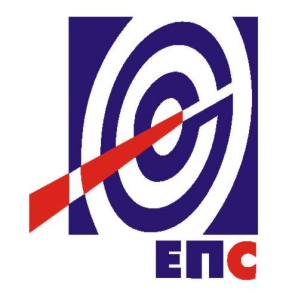 КОНКУРСНА ДОКУМЕНТАЦИЈАза подношење понуда у отвореном поступкуза јавну набавку услуга бр.2000/0113/2016ГОДИШЊЕ ОДРЖАВАЊЕ СИСТЕМА ВИДЕО НАДЗОРА                                                                               К О М И С И Ј А                                                             за спровођење ЈН/2000/0113/2016                 формирана Решењем бр.01.01-177203/6-2016 од 15.11.2016.године                                                               ____________________________(заведено у ЈП ЕПС број ___________/__-16 од 30.11.2016. године)На основу члана 32. и 61. Закона о јавним набавкама („Сл. гласник РС” бр. 124/12, 14/15 и 68/15, у даљем тексту Закон),члана 6. Правилника о обавезним елементима конкурсне документације у поступцима јавних набавки и начину доказивања испуњености услова („Сл. гласник РС” бр. 86/15), Одлуке о покретању поступка јавне набавке број 01.01-177203/5-2016 oд 15.11.2016. године и Решења о образовању комисије за јавну набавку број 01.01-177203/6-2016 oд 15.11.2016. године припремљена је:КОНКУРСНА ДОКУМЕНТАЦИЈАза подношење понуда у отвореном поступку за јавну набавку услуга бр. ЈН/2000/0113/2016Садржај конкурсне документације:Укупан број страна документације: 105ОПШТИ ПОДАЦИ О ЈАВНОЈ НАБАВЦИПОДАЦИ О ПРЕДМЕТУ ЈАВНЕ НАБАВКЕ2.1 Опис предмета јавне набавке, назив и ознака из општег речника  набавкеОпис предмета јавне набавке: Годишње одржавање система видео надзора;Назив из општег речника набавке: 50343000 Услуге поправке и одржавања видео опреме.ТЕХНИЧКА СПЕЦИФИКАЦИЈА 3.1 Врста и обим услугаГодишње одржавање система видео надзора.3.2 Рок извршења услугаИзабрани понуђач је обавезан да услугу изврши у року који не може бити дужи од годину дана од дана ступања уговора на снагу. 3.5 Квалитет и техничке карактеристике (спецификације) Партија 1: Одржавање видео надзора електране, обезбеђења, граничног прелаза и музеја на ХЕ Ђердап 1ТЕХНИЧКE КАРАКТЕРИСТИКЕ СИСТЕМАОпис системаСистем видео надзора електране и обезбеђења ХЕ ''Ђердап 1''Систем видео надзора електране и обезбеђења састоји се од:13 фиксних камера, произвођач Pelco39 покретних камера, произвођач Pelco2 матриx уређаја, произвођач Pelco2 дигитална хардиск рекордера DX8000, произвођач Pelco2 дигитална хардиск рекордера DX8100, произвођач PelcoЕлектрооптичких интерфејса (предајници и пријемници дата и видео сигнала), произвођач PelcoПратећа опрема (монитори, конзоле за командовање са џојстиком и тастатуром, ормарићи код камера са напајањем камера и интерфејса, UPS уређај, оптички печ панел...)Центар командовања системом ВН електране је кућица сменског особља на коти 48.20. Сменско особље има на располагању два 32'' монитора и конзолу за управљање камерама. Рек са опремом се налази у машинској хали поред кућице сменског особља.Камере у систему ВН електране су дислоциране по објекту и распоређење на котама 42, 38, 34, 27, 23, 11, 8 у сувој и ињекционој галерији.Центар командовања системом ВН обезбеђења је канцеларија командира обезбеђења и портирница на главном улазу у објекат. Командир обезбеђења има на располагању један 50'' LED монитор, један 17'' CRT монитор и конзолу за управљање камерама. Портир управља камерама преко рачунара који је повезан у LAN мрежу.Рек са опремом се налази у кабловском простору на трећем спрату командне зграде.Камере у систему ВН обезбеђења су дислоциране по објекту и распоређење у магацину, ремонтној бази, гаражи, разводном постројењу, преливној брани, на торњу бродске преводнице као и на самом објекту електране обезбеђујући приступ објекту са свих страна (у распону од 2км). Удаљене локације су повезане оптичким кабловима са синглмодним влакнима, а ближе локације мултимодним влакнима. Најближе камере су повезане коаксијалним кабловима. Софтвер за мониторинг је DX8100Client.Систем видео надзора граничног прелаза ''Ђердап''Систем видео надзора царине састоји се од:8 фиксних камера, произвођач Pelco2 покретне камера, произвођач Pelco1 дигиталног хардиск рекордера DX8100, произвођач PelcoЕлектрооптичких интерфејса (предајници и пријемници дата и видео сигнала), произвођач PelcoПратећа опрема (ормарићи код камера са напајањем камера и интерфејса, UPS уређај).Центар командовања системом ВН царине је канцеларија командира граничног прелаза. Рек са опремом се налази у помоћној просторији граничне полиције.Камере у систему ВН граничног прелаза су монтиране тако да прате саобраћај на уласку и изласку из Републике Србије. Две покретне камере се налазе на торњу бродске преводнице.Софтвер за мониторинг је DX8100Client.Систем видео надзора музеја у КладовуСистем видео надзора музеја састоји се од:8 фиксних камера, произвођач Pelco4 покретне камере, произвођач Pelco1 дигиталног хардиск рекордера DX4716, произвођач PelcoПратећа опрема (ормарићи код камера са напајањем камера, UPS уређај).Центар командовања системом ВН музеја је код портира у музеју. Рек са опремом се налази у портирници. Фиксне камере у систему ВН музеја су монтиране унутар објекта. Покретне камере се налазе на објекту музеја и прате прилаз музеју са свих страна.Превентивно одржавањеНаручилац ће након потписивања уговора створити неопходне услове за преглед система видео надзора електране и обезбеђења, музеја и граничног прелаза и томе обавестити Понуђача. Понуђач је у обавези да се у року од 7 дана од дана пријема обавештења (е-mail) одазове на Годишњу проверу система.Годишња провера система видео надзора обухвата:Провера резервног напајања (UPS-ева),Провера свих камера и то:очистити и обрисати унутрашњи део камере, проверити ормариће код сваке камере, напајање камера и интерфејса, покретљивост камера, одзив камере после задате команде, подешавање камера, софтвер, као и клијентску апликацију за покретање камера кроз мрежу,Проверa функционалности DVR-ова (USB портова, резача диска) и сервис (замена електролитских кондензатора и сервис по потреби), провера вентилатора, издувати од прашине, реинсталација система, провера сетовања, континуитет и архива снимака,Проверити конзолу за управљање камерама,Отклонити уочене недостатке примећене од стране руковаоца камерама. Након извршене годишње провере система Понуђач ће доставити Извештај о извршеним радовима као и предлог мера за отклањање уочених неправилности у раду а које нису предвиђене превентивним одржавањем. Замена неисправних делова система извршиће се у договору са лицем задуженим за надзор а по спецификацији резервних делова система.НАПОМЕНА: Превентивно одржавање система  фактурише се након годишње провере система видео надзора уз Записник о примопредаји услуга. У цену периодичне провере система (једном годишње) укључени су и сви  трошкови  превоза опреме и људства, као и смештаја.Интервентно одржавањеПонуђач је у обавези да 24 сата буде доступан ради пријаве квара на опреми.Понуђач је у обавези да у року од 48 сати од пријаве квара Наручиоца интервенише и отклони квар на опреми, а на основу писаног налога наручиоца (е-mail). Наручилац ће обезбедити потребне услове за замену неисправног дела.НАПОМЕНА: Интервентно одржавање се фактурише након извршене интервенције уз Записник о пријему услуга  (интервентни долазак + резервни део система из спецификације + цена сата рада тима * број утрошених сати). У цену интервентног доласка  укључени су и сви трошкови  превоза опреме и људства, као и смештаја.	Наручилац задржава право да Понуђача услуга позове на интервентно одржавање по указаној потреби (квар или хаварија система). Резервни делови системаНаручилац ће, уколико се укаже потреба за тим, извршити набавку резервних делова из списка резервних делова система путем писаног налога наручиоца (е-mail). Понуђач је у обавези да у року од 45 дана изврши испоруку резервних делова система. Транспорт резервних делова је на терет Понуђача.НАПОМЕНА: Након Записника о квалитативном и квантитативном пријему добара у магацин наручиоца фактуришу се резервни делови из спецификације резервних делова система.Гарантни рокПонуђач је дужан да обезбеди гаранцију на извршену услугу од минимум 12 месеци, а гаранцију на испоручене резервне делове од минимум 24 месеца од дана сачињавања, потписивања и верификовања Записника о испоруци добара (без примедби). У случају понуђеног гарантног рока мањег од 12 месеци за услугу и 24 за резервне делове, понуда ће бити одбијена као неодговарајућа.Рок извршења услугаРок извршења услуга је 365 дана од дана ступања уговора на снагу.Обавезе ПонуђачаЈедна годишња контрола исправности рада система видео надзора електране и обезбеђења, граничног прелаза и музеја.Интервентни долазак сервисера нa позив техничког лица Наручиоца. Услуга сервиса неисправних делова система.Испорука резервних делова које Наручилац захтева. Додатни условиСертификат произвођача опреме Pelco да је фирма (потенцијални понуђач услуга) овлашћена за сервис Pelco уређаја.Пожељно је да заинтересовано лице обиђе локацију а све у циљу сачињавања понуде.НапоменаНаручилац је у спецификацији интервентног одржавања и резервних делова тражио јединичне цене и оне ће бити ценовник где ће Понуђачи моћи да доставе цене које ће бити упоредиве.Уговор ће бити закључен на износ процењене вредности јавне набавке, који представља максималну финансијску обавезу коју Наручилац може да преузме према Понуђачу.Партија 2: Одржавање видео надзора бродске преводнице и управне зграде на ХЕ Ђердап 1ТЕХНИЧКE КАРАКТЕРИСТИКЕ СИСТЕМА1.Опис системаСистем видео надзора Бродске преводнице на ХЕ ''Ђердап 1''Систем видео надзора Бродске преводнице састоји се од:6 фиксних камера DCC-501 DV9 покретних камера V1747C1/C, Infinova USAРС-485 конвертер/дистрибутер (V2413, Infinova USA)Дигиталног хардиск рекордера Dahua и мултиплексера BX-2 DX16CЕлектрооптичких интерфејса (предајници и пријемници видео и аудио сигнала и дуплеx дата), Infinova USAПратећа опрема (ЦРТ-монитори, конзола за командовање са џојстиком и тастатуром, ормарићи код камера са напајањем камера и интерфејса, УПС уређај у реку, оптички печ панел...)Центар командовања је торањ бродске преводнице. Капетан има на располагању два 21'' CRT монитора, један LED телевизор 42'' и конзолу за управљање камерама. Рек са опремом се налази у помоћној просторији на торњу бродске преводнице.Фиксне камере се налазе по MNU (технолошким) просторијама а пренос видео сигнала остварен је преко мултимодног оптичког кабла 50/125мм.Седам поктерних камера се налази у зони бродске преводнице а пренос видео сигнала и дуплеx дата остварен је преко мултимодног оптичког кабла 50/125мм. Једна покретна камера повезана је преко коаксијалног и UTP кабла и налази се на торњу бродске преводнице, а још једна покретна камера се налази у доњем предпристаништу (на око 2км од торња) и радио линком шаље слику до торња. Напајање камера је централизовано са торња.Софтвер за мониторинг је NetworkViewer и Smart PSS.Систем видео надзора Управне зграде ХЕ ''Ђердап 1'' у КладовуСистем видео надзора Управне зграде састоји се од:6 покретних камера V1747C1/C, Infinova USAДигиталног хардиск рекордера DМ/DS2АD160/16, Dedicated MicrosЦентар командовања портирница у управној згради. Портир преко локалне рачунарске мреже приступа DVR-у користећи апликацију NetVu Observer.Рек са опремом се налази у помоћној просторији у приземљу управне зграде.Шест поктерних камера налази се на спољашњој фасади управне зграде и обезбеђују прилаз објекту са свих страна. Пренос видео сигнала остварен је коаксијалним каблом а пренос података преко UTP кабла. Напајање камера је из рек ормана видео надзора.Превентивно одржавањеНаручилац ће након потписивања уговора створити неопходне услове за преглед система видео надзора бродске преводнице и Управне зграде у Кладову и о томе обавестити Понуђача. Понуђач је у обавези да се у року од 7 дана од дана пријема обавештења (е-mail) одазове на Годишњу проверу система.Годишња провера система видео надзора обухвата:1.Провера резервног напајања (UPS-ева),2.Провера свих камера и то:грејач и вентилаторе у кућишту камере,очистити и обрисати унутрашњи део камере, проверити ормариће код сваке камере, напајање камера и интерфејса, покретљивост камера, одзив камере после задате команде, подешавање камера, софтвер, као и клијентску апликацију за покретање камера кроз мрежу.3.Провера DVR-ова, провера вентилатора, издувати од прашине, провера сетовања, континуитет и архива снимака, реинсталација система или update софтвера по потреби,4.Проверa конзоле за управљање камерама,5.Отклонити уочене недостатке примећене од стране руковаоца камерама. Након извршене годишње провере система Понуђач ће доставити Извештај о извршеним радовима као и предлог мера за отклањање уочених неправилности у раду а које нису предвиђене превентивним одржавањем. Замена неисправних делова система извршиће се у договору са лицем задуженим за надзор а по спецификацији резервних делова система.НАПОМЕНА: Превентивно одржавање система  фактурише се након годишње провере система видео надзора уз Записник о примопредаји услуга. У цену периодичне провере система (једном годишње) укључени су и сви  трошкови  превоза опреме и људства, као и смештаја.Интервентно одржавањеПонуђач је у обавези да 24 сата буде доступан ради пријаве квара на опреми.Понуђач је у обавези да у року од 48 сати од пријаве квара Наручиоца интервенише и отклони квар на опреми, а на основу писаног налога наручиоца (е-mail). Наручилац ће обезбедити потребне услове за замену неисправног дела.НАПОМЕНА: Интервентно одржавање се фактурише након извршене интервенције уз Записник о пријему услуга  (интервентни долазак + резервни део система из спецификације + цена сата рада тима * број утрошених сати). У цену интервентног доласка  укључени су и сви трошкови  превоза опреме и људства, као и смештаја.Резервни делови системаНаручилац ће, уколико се укаже потреба за тим, извршити набавку резервних делова из списка резервних делова система путем писаног налога наручиоца (е-mail). Понуђач је у обавези да у року од 45 дана изврши испоруку резервних делова система. Транспорт резервних делова је на терет Понуђача.НАПОМЕНА: Након Записника о квалитативном и квантитативном пријему добара у магацин наручиоца фактуришу се резервни делови из спецификације резервних делова система.Гарантни рокПонуђач је дужан да обезбеди гаранцију на извршену услугу од минимум 12 месеци, а гаранцију на испоручене резервне делове од минимум 24 месеца од дана сачињавања, потписивања и верификовања Записника о испоруци добара (без примедби). У случају понуђеног гарантног рока мањег од 12 месеци за услугу и 24 за резервне делове, понуда ће бити одбијена као неодговарајућа.Рок извршења услугаРок извршења услуга је 365 дана од дана ступања уговора на снагу.Обавезе ПонуђачаЈедна годишња контрола исправности рада и функција система видео надзора бродске преводнице и управне зграде,Интервентни долазак сервисера на  позив техничког лица Наручиоца,Услуга сервиса неисправних делова система,Испорука резервних делова које Наручилац захтева.Додатни условиСертификат произвођача опреме Infinova да је фирма (потенцијални понуђач услуга) овлашћена за сервис Infinova уређаја.Потврда Наручиоца о обавезном обиласку локације ХЕ ''Ђерадп 1''.НапоменаНаручилац је у спецификацији интервентног одржавања и резервних делова тражио јединичне цене и оне ће бити ценовник где ће Понуђачи моћи да доставе цене које ће бити упоредиве.Уговор ће бити закључен на износ процењене вредности јавне набавке, који представља максималну финансијску обавезу коју Наручилац може да преузме према Понуђачу.Партија 3: Одржавање система видео надзора за ХЕ Ђердап 2Технички опис са спецификацијом услуга за ГОДИШЊЕ ОДРЖАВАЊЕ СИСТЕМАВИДЕО НАДЗОРАОПИС СИСТЕМАНа бродској преводници ХЕ „Ђердап 2“, постоји уграђен систем видео надзора произвођача Pelco. Систем се састоји од:снимача DX8100четири спољне камере серије Spectra IV. Камере су постављене дуж коморе преводнице, на стубовима висине 4m3 монитора за приказ видео садржајауправљачке тастатуре KBD 300Aинсталацијабатеријског напајања.ДИНАМИКА ПРУЖАЊА УСЛУГА	Вршилац услуга који склопи Уговор о годишњем одржавању система видео надзора на ХЕ „Ђерап 2“ у току трајања уговора мора да пружи следеће услуге:годишњу проверу исправности системавандредно сервисирање по позиву техничког лица Наручиоца ради отклањања квара на систему.Годишња провера исправности система обухвата:проверу рада снимача и чишћење филтера на снимачу проверу рада 4 покретне камере и  чишћење камерапроверу рада управљачке тастатурепроверу рада мониторапроверу инсталација система видео надзорапроверу напајања.У годишњу проверу су урачунати путни трошкови доласка на објекат. Провера се врши једанпут годишње.Вандредно сервисирање наведене опреме састоји се у следећем:Доласку сервисера на објекат у року од 24 сата од тренутка позива НаручиоцаУтврђивање квара и по могућству отклањања квара на лицу местаОдношење и сервисирање уређаја Враћање уређаја са сервиса и његово пуштање у радОбезбеђење заменског уређаја за све време док се уређај не поправи.Напомена: У списку Б) СПЕЦИФИКАЦИЈЕ ДОБАРА ЗА Услуге годишњег одржавања система видео надзора – ПОНУДА - ЦЕНОВНИК РЕЗЕРВНИХ ДЕЛОВА су резервни делови чија је неисправност  најчешће  узрок квара или застоја рада система за видео надзор. Понуђач ће попунити СПЕЦИФИКАЦИЈУ ДОБАРА СА  СТРУКТУРОМ  ЦЕНЕ – ПОНУДУ - ЦЕНОВНИК, са овог списка која укључује вредност резервног дела и трошкове уградње. Наручилац ће плаћање замене резервног дела система за видео надзор извршити према овом Ценовнику.За делове - уређаје који нису на списку, а дође до отказивања неког од тих делова - уређаја, конкурсном докуметацијом утврдиће се  поступак набавке тог дела - уређаја од стране Извршиоца, тако да, уколико Извршилац има на лагеру тај део - уређај испоручиће га и уградити уз сагласност Наручиоца, а уколико Извршилац не располаже на лагеру тим делом - уређајем, по одобрењу поправке и замене  од стране овлашћеног представника Наручиоца, цена тог дела - уређаја ће бити формирана на основу набавне цене уз приложен рачун добављача Извршиоца и претходну сагласност овлашћеног представника Наручиоца, увећана за 5%, уз услов да Уговор може бити реализован до испуњења планираних средстава односно до процењене вредности за предметну набавку.      У случају квара који изускује веће трошкове набавке и уградње,  набавка и уградња ОПРЕМЕ а које нема у наведеном Ценовнику РЕЗЕРВНИХ ДЕЛОВА, набавка те опреме извршиће се на основу процедуре набавке у ЈП ЕПС.ГАРАНТНИ РОКПонуђач је дужан да обезбеди гаранцију на извршену услугу од минимум 12 месеци, а гаранцију на испоручене резервне делове од минимум 24 месеца од дана сачињавања, потписивања и верификовања Записника о испоруци добара (без примедби).У случају понуђеног гарантног рока мањег од 12 месеци за услугу и 24 за резервне делове, понуда ће бити одбијена као неодговарајућа.РОК ИЗВРШЕЊА УСЛУГАРок извршења услуга је 365 дана од дана ступања уговора на снагу.Партија 4: Одржавање опреме за видео надзор за Власинске ХЕПРЕДМЕТ ЈАВНЕ НАБАВКЕПредмет јавне набавке су услуге на одржавању система видео надзора у Власинским ХЕ – Сурдулица, што подразумева спровођење свих радова и активности намењених очувању функционалности система у целини- опреме и софтвера.ТЕХНИЧКИ ОПИС СИСТЕМА ВИДЕО НАДЗОРА Систем видео- надзора ХЕ Врла 2Систем видео-надзора на ХЕ Врла 2 је изведен са аспекта технолошког и физичког обезбеђења објекта,   за потребе  техничког осматрања важнијих делова погона и круга објекта са 11 камерних места: 5 камера технолошког видео-надзора које покривају машинску халу (Pelco ICS090)турбину А1 (Pelco ICS090)турбину А2 (Pelco ICS090)доњу затварачницу (Pelco ICS090)блок трансформаторе (Pelco CC3651H-2X)6 камера безбедoносног видео-надзора које покривајупортирницу (Pelco ICS090)велику капију (Pelco CC3651H-2X)малу капију (Pelco CC3651H-2X)ограду 1 (Pelco CC3651H-2X)ограду 2 (Pelco CC3651H-2X)ограду 3 и РП 110 кВ (Pelco DD4CBW35-X)Сви видео садржаји камера система видео-надзора ХЕ Врла 2  се појединачно воде у висококвалитетни 16-канални дигитални видео рекордер (DVR) Pelco DX 8116 који ради у реалном времену и изузетног је квалитета, поузданости и могућности.  Истовремено, има улогу да прослеђује мултиплекс видео сигнал на видео монитор 19'' TFT у боји, који се налази на команди електране.У портирници електране формирано је издвојено место гледања, преко LAN мреже.Систем видео- надзора ХЕ Врла 4Систем видео-надзора на ХЕ Врла 4 је изведен са аспекта технолошког и физичког обезбеђења објекта,   за потребе  техничког осматрања важнијих делова погона и круга објекта са 11 камерних места: 5  камера технолошког видео-надзора које покривају турбину А1 (Pelco ICS310)турбину А2 (Pelco ICS310)постројење 35кВ  (Pelco ICS310)блок трансформатор А1 (Pelco CC3651H-2X)блок трансформатор А2 (Pelco CC3651H-2X)6 камера безбедoносног видео-надзора које покривајупортирницу (Pelco ICS310)велики улаз (Pelco CC3651H-2X)велику капију (Pelco CC3651H-2X)ограду 1 (Pelco CC3651H-2X)ограду 2 (Pelco CC3651H-2X)ограду 3  (Pelco CC3651H-2X)Сви видео садржаји камера система видео-надзора ХЕ Врла 4 се појединачно воде у висококвалитетни 16-канални дигитални видео рекордер (DVR) Pelco DX 8116 који ради у реалном времену и изузетног је квалитета, поузданости и могућности.  Истовремено, има улогу да прослеђује мултиплекс видео сигнал на видео монитор 19'' TFT у боји, који се налази на команди електране.У портирници електране формирано је издвојено место гледања, преко LAN мреже.Систем видео- надзора и аларма ХЕ Врла 1Систем видео-надзора и аларма на објекту Горња затварачница ХЕ Врла 1 изведен је са аспекта технолошког и физичког обезебеђења објекта за потребе  техничког осматрања важнијих делова погона и објекта са 3 камерних места: 2 камере технолошког видео-надзора које покривају опрему цевовода I (Pelco CC3651H-2X)опрему цевовода II (Pelco CC3651H-2X)1 камера безбедоносног видео надзора која прати улаз у објекат (Pelco CC3651H-2X).Сви видео садржаји камера система видео-надзора ХЕ Врла 4 се појединачно воде у висококвалитетни 16-канални дигитални видео рекордер (DVR) Geo Vision 1000 који ради у реалном времену и изузетног је квалитета, поузданости и могућности.  Истовремено, има улогу да прослеђује мултиплекс видео сигнал на видео монитор 19'' TFT у боји, који се налази на команди електране.ДВР уређај је смештен у ТК просторији ХЕ Врла 1, а видео-сигнали се са камера до њега прослеђују преко оптичког кабла и одговарајућих медија конвертора.Алармна централа са GSM дојавом је смештена на самом објекту Горње затварачнице.ОБАВЕЗЕ ПОНУЂАЧАИнтервентни долазак сервисера по позиву техничког лица Наручиоца и спровођење свих радова и активности намењених очувању функционалности система у целини. Извођач је дужан да се, након ступања Уговора на снагу,  на писани позив Наручиоца одазове и започне са извршењем услуга на терену,  најкасније у року од 48 сати.Поправка и/или замена неисправних делова из сета резервних делова које поседује Наручилац. Квар може бити отклоњен поправком на лицу места или у лабораторији Понуђача.Реинсталација софтвера DVR уређаја и рачунара у портирници (оперативни систем, апликативни софтвер).Понуђач се обавезује да услуге које су предмет овог Уговора, у целости изведе квалитетно, у складу са техничким нормативима, стандардима и важећим прописима.Контролу над извршењем уговорених обавеза врши овлашћени представник Наручиоца.Понуђач се обавезује да овлашћеном представнику Наручиоца у сваком моменту пружи на увид сву документацију везану за извршење услуга.ГАРАНТНИ РОКПонуђач је дужан да обезбеди гаранцију на извршену услугу од минимум 12 месеци. У случају понуђеног гарантног рока мањег од 12 месеци, понуда ће бити одбијена као неприхватљива.РОК ИЗВРШЕЊА УСЛУГАРок извршења услуга је 365 дана од дана ступања уговора на снагу.Партија 5: Резервни делови за систем видео надзора за  Власинске ХЕПРЕДМЕТ ЈАВНЕ НАБАВКЕПредмет јавне набавке је испорука резервних делова за систем видео надзора у Власинским ХЕ.У Власинским ХЕ, на објектима ХЕ Врла 1,  ХЕ Врла 2 и Горња затврачница ХЕ Врла 1,  изведени су системи видео надзора са аспекта технолошког и физичког обезбеђења објекта,  за потребе  техничког осматрања важнијих делова погона и круга објеката. РОК ИСПОРУКЕПонуђач је у обавези да у року од 60 дана од дана ступања Уговора на снагу изврши испоруку резервних делова система. Транспорт резервних делова је на терет Понуђача.ГАРАНТНИ РОКПонуђач је дужан да обезбеди гаранцију на испоручене резервне делове од минимум 24 месеца од дана сачињавања, потписивања и верификовања Записника о испоруци добара (без примедби). У случају понуђеног гарантног рока мањег од 24 месеца, понуда ће бити одбијена као неприхватљива.Партија 6: Одржавање система видео надзора за ХЕ Пирот1.	ОПИС СИСТЕМААналогни систем видео надзора имплементиран је на следећим објектима објекта ХЕ Пирот: Управна зграда, Испуст на Нишаву, Водостанска затварачница, Водостан и Приступна штолна. Локациски ови објекти се налазе на три локације.Опрема инсталирана на објектима је следећа:15 аналогних камера,3 дигитална видео рекордерaДва wireless рутераДве grid антене 27 dBДве Yagi антене 12 dBПретећа опрема (монитори, адаптери, напајање...)Постоје три радне станице на којима се прати систем видео надзора а лоциране су: у пртирници код особља обезбеђења, код командира физичког обезбеђења и у командној соби где увид у систем видео надзора има руковалац команде.Ситем је подељен на два дела: систем обезбења и технолошки систем. Ситем обазбеђења се односи на безбедоносни аспект и он је имплементиран на радним станицама код радника службе обезбеђења, на портирници и код командира физичког обезбеђења. Технолошки систем је имплементиран на радној станици у командниј просторији, и на њему се прати стање опреме, односно све што је битно руковаоцу команде у процесу производње. Софтвер за мониторинг је iVMS-4200 Client.Пренос сигнала са система видео надзора на удаљеним локацијама до Командне зграде се врши се врши на следећи начин:Локација IV km (Водостанска затварачница, водостан, приступна штолна) – Командна зграда: преко оптичког каблаУправна зграда – Командна зграда: преко оптичког каблаИспуст на Нишаву – Командна зграда: преко  wireless линкаПревентивно одржавањеНаручилац ће након потписивања уговора створити неопходне услове за преглед система видео надзора и о томе обавестити Понуђача. Понуђач је у обавези да се у року од 7  дана од дана пријема обавештења (e-mail) одзове на годишњу проверу система.Годишња провера система видео надзора обухвата:Провера стања камера и то: очистити и обрисати унутрашњи део камере, провера напајања камера и интерфејса, покретљивост камера, подешавање камера, софтвер и сетовање софтвера.Провера DVR уређаја, провера вентилатора, издувати од прашине, провера сетовања, континуитет и архива снимка.Провера wireless линка, провера усмерености антена, исправности рада, протока.Отклонити уочене недостатке уочене од стране руковаоца камерама.Након извршене визуелне и функциоалне провере система Понуђач ће доставити Извештај о затеченом стању као и предлог мера за отклањање уочених неправилности у раду. Замена неисправних делова система извршиће се у договору  са лицем задуженим за надзор а по спецификацији услуге замене неисправног дела.НАПОМЕНА: Превентивно одржавање система фактурише се након годишње провере система видео надзора (периодична провера+услуга замене неисправног дела) уз записник о пријему услуга. 2.ИНТЕРВЕНТНО ОДРЖАВАЊЕПонуђач је у обавези да 24 сата буде доступан ради пријаве квара на опреми. Понуђач је у обавези да у року од 48 сата од пријаве квара Наручиоца интервенише и отклони квар на опреми, а на основу писаног налога Наручиоца (e-mail). НАПОМЕНА: Интервентно одржавање се фактурише након извршене интервенције (интервентни долазак+услуга замене неисправног дела+цена сата рада тима*број утрошених сати).	3. ГАРАНТНИ РОКПонуђач је дужан да обезбеди гаранцију на извршену услугу од минимум 12 месеци. У случају понуђеног гарантног рока мањег од 12 месеци, понуда ће бити одбијена као неприхватљива.РОК ИЗВРШЕЊА УСЛУГАРок извршења услуга је 365 дана од дана ступања уговора на снагу.Партија 7: Одржавање система видео надзора за СОП Пожаревац1.	ОПИС СИСТЕМАДат у табели спецификација услуга Партија 7 .		2. ГАРАНТНИ РОКПонуђач је дужан да обезбеди гаранцију на извршену услугу од минимум 12 месеци. У случају понуђеног гарантног рока мањег од 12 месеци, понуда ће бити одбијена као неприхватљива.3.РОК ИЗВРШЕЊА УСЛУГАРок извршења услуга је 365 дана од дана ступања уговора на снагу.СПЕЦИФИКАЦИЈА УСЛУГАГодишње одржавање система видео надзораПАРТИЈА 1: Одржавање видео надзора електране, обезбеђења, граничног прелаза и музеја ( ХЕ Ђердап 1 )Датум:_________                         М.П.                        Понуђач:____________СПЕЦИФИКАЦИЈА УСЛУГАГодишње одржавање система видео надзораПАРТИЈА 2: Одржавање видео надзора бродске преводнице и управне зграде ( ХЕ Ђердап 1 )                                          Датум:_________                         М.П.                        Понуђач:____________СПЕЦИФИКАЦИЈА УСЛУГАГодишње одржавање система видео надзораПАРТИЈА 3: Одржавање система видео надзора за  ХЕ Ђердап 2А) Прегледи системаНАПОМЕНА: Понуда за годишњу проверу исправности система треба да обухвати осим радова на испитивању и све остале трошкове доласка на ХЕ ''Ђердап 2'' тако да услуге могу бити плаћене по испостављеним рачунима. Трошкови вандредног доласка по позиву наручиоца подразумевају трошкове пута доласка на ХЕ ''Ђердап 2'' и цену радног сата сервисера.Б) Резервни деловиНАПОМЕНА: СПЕЦИФИКАЦИЈА ДОБАРА ЗА Услуге  годишњег одржавања система видео надзора на ХЕ „Ђердап 2”- ЦЕНОВНИК РЕЗЕРВНИХ ДЕЛОВА укључује вредност резервног дела и трошкове уградње. Наручилац ће плаћање замене резервног дела система за видео надзора извршити према овом Ценовнику.                                       Датум:_________                         М.П.                        Понуђач:____________СПЕЦИФИКАЦИЈА УСЛУГАГодишње одржавање система видео надзораПАРТИЈА 4: Одржавање опреме за видео надзор за Власинске ХЕ	Датум:_________                         М.П.                        Понуђач:____________                                               Датум:_________                         М.П.                        Понуђач:____________СПЕЦИФИКАЦИЈА УСЛУГАГодишње одржавање система видео надзораПАРТИЈА 5: Резервни делови за систем видео надзора за Власинске ХЕ                                               Датум:_________                         М.П.                        Понуђач:____________СПЕЦИФИКАЦИЈА УСЛУГАГодишње одржавање система видео надзораПАРТИЈА 6: Одржавање система видео надзора за ХЕ Пирот                                               Датум:_________                         М.П.                        Понуђач:____________СПЕЦИФИКАЦИЈА УСЛУГАГодишње одржавање система видео надзораПАРТИЈА 7: Одржавање система видео надзора за СОП Пожаревац                                               Датум:_________                         М.П.                        Понуђач:____________УСЛОВИ ЗА УЧЕШЋЕ У ПОСТУПКУ ЈАВНЕ НАБАВКЕ ИЗ ЧЛ. 75. И 76. ЗАКОНА О ЈАВНИМ НАБАВКАМА И УПУТСТВО КАКО СЕ ДОКАЗУЈЕ ИСПУЊЕНОСТ ТИХ УСЛОВАПонуда понуђача који не докаже да испуњава наведене обавезне и додатне услове из тачака 1. до 6. овог обрасца, биће одбијена као неприхватљива.1. Сваки подизвођач мора да испуњава услове из члана 75. став 1. тачка 1), 2),3) и 4) Закона, што доказује достављањем доказа наведених у овом одељку. Услове у вези са капацитетима из члана 76. Закона, понуђач испуњава самостално без обзира на ангажовање подизвођача.2. Сваки понуђач из групе понуђача  која подноси заједничку понуду мора да испуњава услове из члана 75. став 1. тачка 1), 2),3) и 4) Закона, што доказује достављањем доказа наведених у овом одељку. Услове у вези са капацитетима из члана 76. Закона понуђачи из групе испуњавају заједно, на основу достављених доказа у складу са овим одељком конкурсне документације.3. Докази о испуњености услова из члана 77. Закона могу се достављати у неовереним копијама. Наручилац може пре доношења одлуке о додели уговора, захтевати од понуђача, чија је понуда на основу извештаја комисије за јавну набавку оцењена као најповољнија да достави на увид оригинал или оверену копију свих или појединих доказа.Ако понуђач у остављеном, примереном року који не може бити краћи од пет дана, не достави на увид оригинал или оверену копију тражених доказа, наручилац ће његову понуду одбити као неприхватљиву.4. Лице уписано у Регистар понуђача није дужно да приликом подношења понуде доказује испуњеност обавезних услова за учешће у поступку јавне набавке, односно Наручилац не може одбити као неприхватљиву, понуду зато што не садржи доказ одређен Законом или Конкурсном документацијом, ако је понуђач, навео у понуди интернет страницу на којој су тражени подаци јавно доступни. У том случају понуђач може, у Изјави (која мора бити потписана и оверена), да наведе да је уписан у Регистар понуђача. Уз наведену Изјаву, понуђач може да достави и фотокопију Решења о упису понуђача у Регистар понуђача.  На основу члана 79. став 5. Закона понуђач није дужан да доставља следеће доказе који су јавно доступни на интернет страницама надлежних органа, и то:1)извод из регистра надлежног органа:-извод из регистра АПР: www.apr.gov.rs2)докази из члана 75. став 1. тачка 1) ,2),3)и 4) Закона-регистар понуђача: www.apr.gov.rs5. Уколико је доказ о испуњености услова електронски документ, понуђач доставља копију електронског документа у писаном облику, у складу са законом којим се уређује електронски документ.6. Ако понуђач има седиште у другој држави, наручилац може да провери да ли су документи којима понуђач доказује испуњеност тражених услова издати од стране надлежних органа те државе.7. Ако понуђач није могао да прибави тражена документа у року за подношење понуде, због тога што она до тренутка подношења понуде нису могла бити издата по прописима државе у којој понуђач има седиште и уколико уз понуду приложи одговарајући доказ за то, наручилац ће дозволити понуђачу да накнадно достави тражена документа у примереном року.8. Ако се у држави у којој понуђач има седиште не издају докази из члана 77. став 1. Закона, понуђач може, уместо доказа, приложити своју писану изјаву, дату под кривичном и материјалном одговорношћу оверену пред судским или управним органом, јавним бележником или другим надлежним органом те државе9. Понуђач је дужан да без одлагања, а најкасније у року од пет дана од дана настанка промене у било којем од података које доказује, о тој промени писмено обавести наручиоца и да је документује на прописани начин.5. КРИТЕРИЈУМ ЗА ДОДЕЛУ УГОВОРАИзбор најповољније понуде ће се извршити применом критеријума „Најнижа понуђена цена“.Резервни критеријумУколико две или више понуда имају исту најнижу понуђену цену, као најповољнија биће изабрана понуда оног понуђача који је понудио краћи рок извршења.Уколико ни после примене резервних критеријума не буде  могуће изабрати најповољнију понуду, најповољнија понуда биће изабрана путем жреба.Извлачење путем жреба наручилац ће извршити јавно, у присуству понуђача који имају исту најнижу понуђену цену. На посебним папирима који су исте величине и боје Наручилац ће исписати називе понуђача, те папире ставити у кутију, одакле ће члан Комисије извући само један папир. Понуђачу чији назив буде на извученом папиру биће додељен уговор  о јавној набавци.  6.УПУТСТВО ПОНУЂАЧИМА КАКО ДА САЧИНЕ ПОНУДУКонкурсна документација садржи Упутство понуђачима како да сачине понуду и потребне податке о захтевима Наручиоца у погледу садржине понуде, као и услове под којима се спроводи поступак избора најповољније понуде у поступку јавне набавке.Понуђач мора да испуњава све услове одређене Законом о јавним набавкама (у даљем тексту: Закон) и конкурсном документацијом. Понуда се припрема и доставља на основу позива, у складу са конкурсном документацијом, у супротном, понуда се одбија као неприхватљива.Језик на којем понуда мора бити састављенаНаручилац је припремио конкурсну документацију на српском језику и водиће поступак јавне набавке на српском језику. Понуда са свим прилозима мора бити сачињена на српском језику.Прилози који чине саставни део понуде, достављају се на српском језику. Уколико је неки прилог (доказ или документ) на страном језику, он мора бити преведен на српски језик и оверен од стране овлашћеног преводиоца, у супротном ће понуда бити одбијена као неприхватљива.Начин састављања и подношења понудеПонуђач је обавезан да сачини понуду тако што Понуђач уписује тражене податке у обрасце који су саставни део конкурсне документације и оверава је печатом и потписом законског заступника, другог заступника уписаног у регистар надлежног органа или лица овлашћеног од стране законског заступника уз доставу овлашћења у понуди. Доставља их заједно са осталим документима који представљају обавезну садржину понуде.Препоручује се да сви документи поднети у понуди  буду нумерисани и повезани у целину (јемствеником, траком и сл.), тако да се појединачни листови, односно прилози, не могу накнадно убацивати, одстрањивати или замењивати. Препоручује се да се нумерација поднете документације и образаца у понуди изврши на свакоj страни на којој има текста, исписивањем “1 од н“, „2 од н“ и тако све до „н од н“, с тим да „н“ представља укупан број страна понуде.Препоручује се да доказе који се достављају уз понуду, а због своје важности не смеју бити оштећени, означени бројем (банкарска гаранција, меница), стављају се у посебну фолију, а на фолији се видно означава редни број странице листа из понуде. Фолија се мора залепити при врху како би се докази, који се због своје важности не смеју оштетити, заштитили.Понуђач подноси понуду у затвореној коверти или кутији, тако да се при отварању може проверити да ли је затворена на адресу: Јавно предузеће„Електропривреда Србије“, Балканска 13,11000 Београд,са назнаком:„Понуда за јавну набавку Годишње одржавање система видео надзора, Партија број _____, Јавна набавка број ЈН/2000/0113/2016- НЕ ОТВАРАТИ“. На полеђини коверте обавезно се уписује тачан назив и адреса понуђача, телефон и факс понуђача, као и име и презиме овлашћеног лица за контакт.У случају да понуду подноси група понуђача, на полеђини коверте је пожељно назначити да се ради о групи понуђача и навести називе и адресу свих чланова групе понуђача.Уколико понуђачи подносе заједничку понуду, група понуђача може да се определи да обрасце дате у конкурсној документацији потписују и печатом оверавају сви понуђачи из групе понуђача или група понуђача може да одреди једног понуђача из групе који ће потписивати и печатом оверавати обрасце дате у конкурсној документацији, изузев образаца који подразумевају давање изјава под материјалном и кривичном одговорношћу морају бити потписани и оверени печатом од стране сваког понуђача из групе понуђача.У случају да се понуђачи определе да један понуђач из групе потписује и печатом оверава обрасце дате у конкурсној документацији (изузев образаца који подразумевају давање изјава под материјалном и кривичном одговорношћу), наведено треба дефинисати споразумом којим се понуђачи из групе међусобно и према наручиоцу обавезују на извршење јавне набавке, а који чини саставни део заједничке понуде сагласно чл. 81. Закона. Уколико је неопходно да понуђач исправи грешке које је направио приликом састављања понуде и попуњавања образаца из конкурсне документације, дужан је да поред такве исправке стави потпис особе или особа које су потписале образац понуде и печат понуђача. Обавезна садржина понудеСадржину понуде, поред Обрасца понуде, чине и сви остали докази / Изјаве о испуњености услова из чл. 75.и 76.Закона о јавним набавкама, предвиђени чл. 77. Закона, који су наведени у конкурсној документацији, као и сви тражени прилози и изјаве (попуњени, потписани и печатом оверени) на начин предвиђен следећим ставом ове тачке:Образац понуде Структура цене Образац трошкова припреме понуде, ако понуђач захтева надокнаду трошкова у складу са чл.88 ЗаконаИзјава о независној понуди Изјава у складу са чланом 75. став 2. Закона средства финансијског обезбеђења потписан и печатом оверен „Модел уговора“ (пожељно је да буде попуњен)докази о испуњености услова из чл. 76. Закона у складу са чланом 77. Закон и Одељком 4. конкурсне документације Наручилац ће одбити као неприхватљиве све понуде које не испуњавају услове из позива за подношење понуда и конкурсне документације.Наручилац ће одбити као неприхватљиву понуду понуђача, за коју се у поступку стручне оцене понуда утврди да докази који су саставни део понуде садрже неистините податке. Подношење и отварање понудаБлаговременим се сматрају понуде које су примљене, у складу са Позивом за подношење понуда објављеним на Порталу јавних набавки, без обзира на начин на који су послате.Ако је понуда поднета по истеку рока за подношење понуда одређеног у позиву, сматраће се неблаговременом, а Наручилац ће по окончању поступка отварања понуда, овакву понуду вратити неотворену понуђачу, са назнаком да је поднета неблаговремено.Комисија за јавне набавке ће благовремено поднете понуде јавно отворити дана наведеном у Позиву за подношење понуда у просторијама Јавног предузећа „Електропривреда Србије“ Београд, Балканска 13,11000 Београд.Представници понуђача који учествују у поступку јавног отварања понуда, морају да пре почетка поступка јавног отварања доставе Комисији за јавне набавке писано овлашћење за учествовање у овом поступку, (пожељно је да буде издато на меморандуму понуђача), заведено и оверено печатом и потписом законског заступника понуђача или другог заступника уписаног у регистар надлежног органа или лица овлашћеног од стране законског заступника уз доставу овлашћења у понуди.Комисија за јавну набавку води записник о отварању понуда у који се уносе подаци у складу са Законом.Записник о отварању понуда потписују чланови комисије и присутни овлашћени представници понуђача, који преузимају примерак записника.Наручилац ће у року од три (3) дана од дана окончања поступка отварања понуда поштом или електронским путем доставити записник о отварању понуда понуђачима који нису учествовали у поступку отварања понуда.Начин подношења понудеПонуђач може поднети само једну понуду.Понуду може поднети понуђач самостално, група понуђача, као и понуђач са подизвођачем.Понуђач који је самостално поднео понуду не може истовремено да учествује у заједничкој понуди или као подизвођач. У случају да понуђач поступи супротно наведеном упутству свака понуда понуђача у којој се појављује биће одбијена. Понуђач може бити члан само једне групе понуђача која подноси заједничку понуду, односно учествовати у само једној заједничкој понуди. Уколико је понуђач, у оквиру групе понуђача, поднео две или више заједничких понуда, Наручилац ће све такве понуде одбити.Понуђач који је члан групе понуђача не може истовремено да учествује као подизвођач. У случају да понуђач поступи супротно наведеном упутству свака понуда понуђача у којој се појављује биће одбијена. Измена, допуна и опозив понудеУ року за подношење понуде понуђач може да измени или допуни већ поднету понуду писаним путем, на адресу Наручиоца, са назнаком „ИЗМЕНА – ДОПУНА - Понуде за јавну набавку Годишње одржавање система видео надзора, Партија број _____, Јавна набавка број ЈН/2000/0113/2016 – НЕ ОТВАРАТИ“.У случају измене или допуне достављене понуде, Наручилац ће приликом стручне оцене понуде узети у обзир измене и допуне само ако су извршене у целини и према обрасцу на који се, у већ достављеној понуди,измена или допуна односи.У року за подношење понуде понуђач може да опозове поднету понуду писаним путем, на адресу Наручиоца, са назнаком „ОПОЗИВ - Понуде за јавну набавку Годишње одржавање система видео надзора, Партија број _____, Јавна набавка број ЈН/2000/0113/2016– НЕ ОТВАРАТИ“.У случају опозива поднете понуде пре истека рока за подношење понуда, Наручилац такву понуду неће отварати, већ ће је неотворену вратити понуђачу.ПартијеНабавка је обликована по партијама.Понуђач може да поднесе понуду за једну или више партија. Понуда мора да обухвати најмање једну целокупну партију.Понуђач је дужан да у понуди наведе да ли се понуда односи на целокупну набавку или само на одређене партије.У случају да понуђач поднесе понуду за две или више партија , она мора бити поднета тако да се може оцењивати за сваку партију посебно.Понуда са варијантамаПонуда са варијантама није дозвољена. Подношење понуде са подизвођачимаПонуђач је дужан да у понуди наведе да ли ће извршење набавке делимично поверити подизвођачу. Ако понуђач у понуди наведе да ће делимично извршење набавке поверити подизвођачу, дужан је да наведе:- назив подизвођача, а уколико уговор између наручиоца и понуђача буде закључен, тај подизвођач ће бити наведен у уговору;- проценат укупне вредности набавке који ће поверити подизвођачу, а који не може бити већи од 50% као и део предметне набавке који ће извршити преко подизвођача.Понуђач у потпуности одговара наручиоцу за извршење уговорене набавке, без обзира на број подизвођача и обавезан је да наручиоцу, на његов захтев, омогући приступ код подизвођача ради утврђивања испуњености услова.Обавеза понуђача је да за подизвођача достави доказе о испуњености обавезних услова из члана 75. став 1. тачка 1), 2) и 4) Закона наведених у одељку Услови за учешће из члана 75. и 76. Закона и Упутство како се доказује испуњеност тих услова. Додатне услове понуђач испуњава самостално, без обзира на агажовање подизвођача.Све обрасце у понуди потписује и оверава понуђач, изузев образаца под пуном материјалном и кривичном одговорношћу,које попуњава, потписује и оверава сваки подизвођач у своје име.Понуђач не може ангажовати као подизвођача лице које није навео у понуди, у супротном наручилац ће реализовати средство обезбеђења и раскинути уговор, осим ако би раскидом уговора наручилац претрпео знатну штету. Добављач може ангажовати као подизвођача лице које није навео у понуди, ако је на страни подизвођача након подношења понуде настала трајнија неспособност плаћања, ако то лице испуњава све услове одређене за подизвођача и уколико добије претходну сагласност Наручиоца. Наручилац може на захтев подизвођача и где природа предмета набавке то дозвољава пренети доспела потраживања директно подизвођачу, за део набавке који се извршава преко тог подизвођача. Пре доношења одлуке  о преношењу доспелих потраживања директно подизвођачу наручилац ће омогућити добављачу да у року од 5 дана од дана добијања позива наручиоца приговори уколико потраживање није доспело. Све ово не утиче на правило да понуђач (добављач) у потпуности одговара наручиоцу за извршење обавеза из поступка јавне набавке, односно за извршење уговорних обавеза, без обзира на број подизвођача.Наручилац у овом поступку не предвиђа примену одредби става 9. и 10. члана 80. Закона.Подношење заједничке понудеУ случају да више понуђача поднесе заједничку понуду, они као саставни део понуде морају доставити Споразум о заједничком извршењу набавке, којим се међусобно и према Наручиоцу обавезују на заједничко извршење набавке, који обавезно садржи податке прописане члан 81. став 4. и 5.Закона о јавним набавкама и то: податке о члану групе који ће бити Носилац посла, односно који ће поднети понуду и који ће заступати групу понуђача пред Наручиоцем;опис послова сваког од понуђача из групе понуђача у извршењу уговора.Сваки понуђач из групе понуђача  која подноси заједничку понуду мора да испуњава услове из члана 75.  став 1. тачка 1), 2) и 4) Закона, наведене у одељку Услови за учешће из члана 75. и 76. Закона и Упутство како се доказује испуњеност тих услова. Услове у вези са капацитетима, у складу са чланом 76. Закона, понуђачи из групе испуњавају заједно.У случају заједничке понуде групе понуђача обрасце под пуном материјалном и кривичном одговорношћу попуњава, потписује и оверава сваки члан групе понуђача у своје име.( Образац Изјаве о независној понуди и Образац изјаве у складу са чланом 75. став 2. Закона)Понуђачи из групе понуђача одговорају неограничено солидарно према наручиоцу.Понуђена ценаЦена се исказује у динарима без пореза на додату вредност.Укупна понуђена цена је цена која ће се користити при стручној оцени понуда , а Уговор се закључује на процењену вреност набавке.У случају да у достављеној понуди није назначено да ли је понуђена цена са или без пореза на додату вредност, сматраће се сагласно Закону, да је иста без пореза на додату вредност. Јединичне цене и укупно понуђена цена морају бити изражене са две децимале у складу са правилом заокруживања бројева. У случају рачунске грешке меродавна ће бити јединична цена.Понуда која је изражена у две валуте, сматраће се неприхватљивом.Понуђена цена укључује све трошкове везане за реализацију предметне услуге.Ако је у понуди исказана неуобичајено ниска цена, Наручилац ће поступити у складу са чланом 92. Закона.Рок извршења услугаДат у делу 3.5.конкурсне документације и то за сваку партију понаособ.      6.13.Гарантни рок Гарантни рок, за услуге, не може бити краћи од 12 (словима:дванаест) месеци, од дана сачињавања, потписивања и верификовања Записника о коначном обрачуну извршених услуга (без примедби).Гарантни рок, за добра, не може бити краћи од 24 (словима:двадесетчетири) месеца, од дана сачињавања, потписивања и верификовања Записника о испоруци добара (без примедби).За све уочене недостатке – скривене мане, које нису биле уочене у моменту пријема услуге већ су се испољиле током употребе у гарантном року, Наручилац ће рекламацију о недостацима доставити Понуђачу одмах а најкасније у року од 7 (словима:седам) дана по утврђивању недостатка. Понуђач се обавезује да најкасније у року од 15 (словима:петнаест) дана од дана пријема рекламације отклони утврђене недостатке о свом трошку.6.14.Начин и услови плаћања Наручилац се обавезује да Понуђачу плати извршену услугу динарском дознаком, у року до 45 (словима: четрдесетпет) дана од дана пријема исправног рачуна,Понуђач се обавезује да ради благовременог плаћања Наручиоцу достави уз рачун:- Записник о пруженим услугама, потписан од надзорног органа Наручиоца и овлашћеног представника Понуђача;Понуђач је  сагласан  да Наручилац  обустави  и плати порез на добит по одбитку на уговорену  цену услуге ( која представља бруто вредност за обрачун пореза на добит по одбитку) .Рачун мора бити достављен на адресу Наручиоца: Јавно предузеће „Електропривреда Србије“ Београд, Огранак ХЕ Ђердап Кладово, Трг краља Петра 1,19320 Кладово, ПИБ (103920327), Записник о квалитативном пријему, са читко написаним именом и презименом и потписом овлашћеног лица Наручиоца.У испостављеном рачуну, изабрани понуђач је дужан да се придржава тачно дефинисаних назива из конкурсне документације и прихваћене понуде (из Обрасца структуре цене). Рачуни који не одговарају наведеним тачним називима, ће се сматрати неисправним. Рок важења понудеПонуда мора да важи најмање 90 (словима:деведесет) дана од дана отварања понуда. У случају да понуђач наведе краћи рок важења понуде, понуда ће бити одбијена, као неприхватљива. Средства финансијског обезбеђењаНаручилац користи право да захтева средстава финансијског обезбеђења (у даљем тексу СФО) којим понуђачи обезбеђују испуњење својих обавеза у отвореном поступку јавне набавке (достављају се уз понуду), као и испуњење својих уговорних обавеза (достављају се по закључењу уговора или по извршењу).Сви трошкови око прибављања средстава обезбеђења падају на терет понуђача, а и исти могу бити наведени у Обрасцу трошкова припреме понуде.Члан групе понуђача може бити налогодавац СФО.СФО морају да буду у валути у којој је и понуда.Ако се за време трајања Уговора промене рокови за извршење уговорне обавезе, важност  СФО мора се продужити. 6.17.1. СФО за озбиљност понудеМеница за озбиљност понуде за све партијеПонуђач је обавезан да уз понуду Наручиоцу достави:1) бланко сопствену меницу за озбиљност понуде која јеиздата са клаузулом „без протеста“ и „без извештаја“ потписана од стране законског заступника или лица по овлашћењу  законског заступника, на начин који прописује Закон о меници ("Сл. лист ФНРЈ" бр. 104/46, "Сл. лист СФРЈ" бр. 16/65, 54/70 и 57/89 и "Сл. лист СРЈ" бр. 46/96, Сл. лист СЦГ бр. 01/03 Уст. повеља)евидентирана у Регистру меница и овлашћења кога води Народна банка Србије у складу са Одлуком о ближим условима, садржини и начину вођења регистра меница и овлашћења („Сл. гласник РС“ бр. 56/11 и 80/15) и то документује овереним захтевом пословној банци да региструје меницу са одређеним серијским бројем, основ на основу кога се издаје меница и менично овлашћење (број ЈН) и износ из основа (тачка 4. став 2. Одлуке).Менично писмо – овлашћење којим понуђач овлашћује наручиоца да може наплатити меницу  на износ од 10% од вредности понуде (без ПДВ-а) са роком важења минимално 30 дана дужим од рока важења понуде, с тим да евентуални продужетак рока важења понуде има за последицу и продужење рока важења менице и меничног овлашћења, које мора бити издато на основу Закона о меници. овлашћење којим законски заступник овлашћује лица за потписивање менице и меничног овлашћења за конкретан посао, у случају да меницу и менично овлашћење не потписује законски заступник понуђача;2)  фотокопију важећег Картона депонованих потписа овлашћених лица за   располагање новчаним средствима понуђача код  пословне банке, оверену од стране банке на дан издавања менице и меничног овлашћења (потребно је да се поклапају датум са меничног овлашћења и датум овере банке на фотокопији депо картона),3)  фотокопију ОП обрасца.4) Доказ о регистрацији менице у Регистру меница Народне банке Србије (фотокопија  Захтева за регистрацију менице од стране пословне банке која је извршила регистрацију менице или извод са интернет странице Регистра меница и овлашћења НБС) У  случају  да  изабрани  Понуђач  после  истека  рока  за  подношење  понуда,  а  у  року важења  опције  понуде,  повуче  или  измени  понуду,   не  потпише  Уговор  када  је његова  понуда  изабрана  као  најповољнија или не достави средство финансијског обезбеђења које је захтевано уговором, Наручилац  има  право  да  изврши  наплату бланко сопствене менице  за  озбиљност  понуде.Меница ће бити враћена Пружаоцу у року од осам дана од дана предаје Кориснику средства финансијског обезбеђења која су захтевана у закљученом уговору.Меница ће бити враћена понуђачу са којим није закључен уговор одмах по закључењу уговора са понуђачем чија понуда буде изабрана као најповољнија.Уколико средство финансијског обезбеђења није достављено у складу са захтевом из Конкурсне документације понуда ће бити одбијена као неприхватљива због битних недостатака.Меница за добро извршење посла за све партијеПонуђач је обавезан да Наручиоцу три дана пре увођења у посао достави:бланко сопствену меницу за добро извршење посла која је неопозива, без права протеста и наплатива на први позив, потписана и оверена службеним печатом од стране овлашћеног  лица,Менично писмо – овлашћење којим понуђач овлашћује наручиоца да може наплатити меницу  на износ од 10% од вредности уговора (без ПДВ-а) са роком важења минимално(мин.30 дана) дужим од рока важења уговора, с тим да евентуални продужетак рока важења уговора има за последицу и продужење рока важења менице и меничног овлашћења, фотокопију важећег Картона депонованих потписа овлашћених лица за располагање новчаним средствима понуђача код  пословне банке, оверену од стране банке на дан издавања менице и меничног овлашћења (потребно је да се поклапају датум са меничног овлашћења и датум овере банке на фотокопији депо картона),фотокопију ОП обрасца.Доказ о регистрацији менице у Регистру меница Народне банке Србије (фотокопија  Захтева за регистрацију менице од стране пословне банке која је извршила регистрацију менице или извод са интернет странице Регистра меница и овлашћења НБС) Меница може бити наплаћена у случају да изабрани понуђач не буде извршавао своје уговорне обавезе у роковима и на начин предвиђен уговором. Меница као гаранција за  отклањање грешака у гарантном року - за све партијеПонуђач је обавезан да Наручиоцу у тренутку примопредаје предмета уговора  или најкасније 5 дана пре истека средства финансијског обезбеђења за добро извршење посла, достави:бланко сопствену меницу за отклањање недостатака у гарантном року која је неопозива, без права протеста и наплатива на први позив, потписана и оверена службеним печатом од стране овлашћеног  лица,Менично писмо – овлашћење којим понуђач овлашћује наручиоца да може наплатити меницу  на износ од 5% од вредности уговора (без ПДВ) са роком важења минимално (мин.30 дана) дужим од гарантног рока, с тим да евентуални продужетак гарантног рока има за последицу и продужење рока важења менице и меничног овлашћења, фотокопију важећег Картона депонованих потписа овлашћених лица за располагање новчаним средствима понуђача код  пословне банке, оверену од стране банке на дан издавања менице и меничног овлашћења (потребно је да се поклапају датум са меничног овлашћења и датум овере банке на фотокопији депо картона),фотокопију ОП обрасца.Доказ о регистрацији менице у Регистру меница Народне банке Србије (фотокопија  Захтева за регистрацију менице од стране пословне банке која је извршила регистрацију менице или извод са интернет странице Регистра меница и овлашћења НБС) Меница може бити наплаћена у случају да изабрани понуђач не отклони недостатке у гарантном року. Уколико се средство финансијског обезбеђења не достави у уговореном року, Наручилац има право  да наплати средство финанасијског обезбеђења за добро извршење посла.Достављање средстава финансијског обезбеђењаСредство финансијског обезбеђења за  озбиљност понуде доставља се као саставни део понуде и гласи на Јавно предузеће „Електропривреда Србије“ Београд, ул. Царице Милице 2, Огранак ХЕ Ђердап Кладово.Средство финансијског обезбеђења за добро извршење посла и гласи на Јавно предузеће „Електропривреда Србије“ Београд, ул. Царице Милице 2, Огранак ХЕ Ђердап Кладово, ул. Трг краља Петра број 1,  и доставља се лично или поштом на адресу Трг краља Петра број 1, 19 320 Кладово, са назнаком: Средство финансијског обезбеђења за ЈН/2000/0113/2016.Средство финансијског обезбеђења за отклањање недостатака у гарантном року  гласи на Јавно предузеће „Електропривреда Србије“ Београд, Огранак ХЕ Ђердап Кладово,Трг краља Петра 1,19320 Кладово и доставља се приликом примопредаје предмета уговора или поштом на адресу корисника уговора: ___________________(корисник уговора)_______________________ (седиште корисника уговора)са назнаком: Средства финансијског обезбеђења за ЈН бр 2000/0113/2016Начин означавања поверљивих података у понудиПодаци које понуђач оправдано означи као поверљиве биће коришћени само у току поступка јавне набавке у складу са позивом и неће бити доступни ником изван круга лица која су укључена у поступак јавне набавке. Ови подаци неће бити објављени приликом отварања понуда и у наставку поступка. Наручилац може да одбије да пружи информацију која би значила повреду поверљивости података добијених у понуди. Као поверљива, понуђач може означити документа која садрже личне податке, а које не садржи ни један јавни регистар, или која на други начин нису доступна, као и пословне податке који су прописима одређени као поверљиви. Наручилац ће као поверљива третирати она документа која у десном горњем углу великим словима имају исписано „ПОВЕРЉИВО“.Наручилац не одговара за поверљивост података који нису означени на горе наведени начин.Ако се као поверљиви означе подаци који не одговарају горе наведеним условима, Наручилац ће позвати понуђача да уклони ознаку поверљивости. Понуђач ће то учинити тако што ће његов представник изнад ознаке поверљивости написати „ОПОЗИВ“, уписати датум, време и потписати се.Ако понуђач у року који одреди Наручилац не опозове поверљивост докумената, Наручилац ће третирати ову понуду као понуду без поверљивих података.Наручилац је дужан да доследно поштује законите интересе понуђача, штитећи њихове техничке и пословне тајне у смислу закона којим се уређује заштита пословне тајне.Неће се сматрати поверљивим докази о испуњености обавезних услова,цена и други подаци из понуде који су од значаја за примену критеријума и рангирање понуде. Поштовање обавеза које произлазе из прописа о заштити на раду и других прописаПонуђач је дужан да при састављању понуде изричито наведе да је поштовао обавезе које произлазе из важећих прописа о заштити на раду, запошљавању и условима рада, заштити животне средине, као и да нема забрану обављања делатности која је на снази у време подношења понуде (Образац 2 из конкурсне документације).Накнада за коришћење патенатаНакнаду за коришћење патената, као и одговорност за повреду заштићених права интелектуалне својине трећих лица сноси понуђач.Начело заштите животне средине и обезбеђивања енергетске ефикасностиНаручилац је дужан да набавља услуге која не загађују, односно који минимално утичу на животну средину, односно који обезбеђују адекватно смањење потрошње енергије – енергетску ефикасност.Додатне информације и објашњењаЗаинтерсовано лице може, у писаном облику, тражити од Наручиоца додатне информације или појашњења у вези са припремањем понуде,при чему може да укаже Наручиоцу и на евентуално уочене недостатке и неправилности у конкурсној документацији, најкасније пет дана пре истека рока за подношење понуде, на адресу Наручиоца, са назнаком: „ОБЈАШЊЕЊА – позив за јавну набавку број 2000/0113/2016“ или електронским путем на е-mail адресу:jelena.sormaz@eps.rs, marija.joksic@eps.rs радним данима (понедељак – петак) у времену од 08 до 15 часова. Захтев за појашњење примљен после наведеног времена или током викенда/нерадног дана биће евидентиран као примљен првог следећег радног дана.Наручилац ће у року од три дана по пријему захтева објавити Одговор на захтев на Порталу јавних набавки и својој интернет страници.Тражење додатних информација и појашњења телефоном није дозвољено.Ако је документ из поступка јавне набавке достављен од стране наручиоца или понуђача путем електронске поште или факсом, страна која је извршила достављање дужна је да од друге стране захтева да на исти начин потврди пријем тог документа, што је друга страна дужна и да учини када је то неопходно као доказ да је извршено достављање.Ако наручилац у року предвиђеном за подношење понуда измени или допуни конкурсну документацију, дужан је да без одлагања измене или допуне објави на Порталу јавних набавки и на својој интернет страници.Ако наручилац измени или допуни конкурсну документацију осам или мање дана пре истека рока за подношење понуда, наручилац је дужан да продужи рок за подношење понуда и објави обавештење о продужењу рока за подношење понуда.По истеку рока предвиђеног за подношење понуда наручилац не може да мења нити да допуњује конкурсну документацију.Комуникација у поступку јавне набавке се врши на начин предвиђен чланом 20. Закона.У зависности од изабраног вида комуникације, Наручилац ће поступати у складу са 13. начелним ставом који је Републичка комисија за заштиту права у поступцима јавних набавки заузела на 3. Општој седници, 14.04.2014. године (објављеним на интернет страници www.кjn.gov.rs).Трошкови понудеТрошкове припреме и подношења понуде сноси искључиво понуђач и не може тражити од наручиоца накнаду трошкова.Понуђач може да у оквиру понуде достави укупан износ и структуру трошкова припремања понуде тако што попуњава, потписује и оверава печатом Образац трошкова припреме понуде.Ако је поступак јавне набавке обустављен из разлога који су на страни Наручиоца, Наручилац је дужан да понуђачу надокнади трошкове израде узорка или модела, ако су израђени у складу са техничким спецификацијама Наручиоца и трошкове прибављања средства обезбеђења, под условом да је понуђач тражио накнаду тих трошкова у својој понуди.Додатна објашњења, контрола и допуштене исправкеНаручилац може да захтева од понуђача додатна објашњења која ће му помоћи при прегледу, вредновању и упоређивању понуда, а може да врши и контролу (увид) код понуђача, односно његовог подизвођача.Уколико је потребно вршити додатна објашњења, наручилац ће понуђачу оставити примерени рок да поступи по позиву Наручиоца, односно да омогући Наручиоцу контролу (увид) код понуђача, као и код његовог подизвођача.Наручилац може, уз сагласност понуђача, да изврши исправке рачунских грешака уочених приликом разматрања понуде по окончаном поступку отварања понуда.У случају разлике између јединичне цене и укупне цене, меродавна је јединична цена. Ако се понуђач не сагласи са исправком рачунских грешака, Наручилац ће његову понуду одбити као неприхватљиву.Разлози за одбијање понуде Понуда ће бити одбијена ако:је неблаговремена, неприхватљива или неодговарајућа;ако се понуђач не сагласи са исправком рачунских грешака;ако има битне недостатке сходно члану 106. ЗЈНодносно ако:Понуђач не докаже да испуњава обавезне услове за учешће;понуђач не докаже да испуњава додатне услове;понуђач није доставио тражено средство обезбеђења;је понуђени рок важења понуде краћи од прописаног;понуда садржи друге недостатке због којих није могуће утврдити стварну садржину понуде или није могуће упоредити је са другим понудамаНаручилац ће донети одлуку о обустави поступка јавне набавке у складу са чланом 109. Закона.Рок за доношење Одлуке о додели уговора/обуставиНаручилац ће одлуку о додели уговора/обустави поступка донети у року од 25 дана од дана јавног отварања понуда.Одлуку о додели уговора/обустави поступка  Наручилац ће објавити на Порталу јавних набавки и на својој интернет страници у року од 3 (три) дана од дана доношења.Негативне референцеНаручилац може одбити понуду уколико поседује доказ да је понуђач у претходне три године пре објављивања позива за подношење понуда, у поступку јавне набавке:поступао супротно забрани из чл. 23. и 25. Закона;учинио повреду конкуренције;доставио неистините податке у понуди или без оправданих разлога одбио да закључи уговор о јавној набавци, након што му је уговор додељен;одбио да достави доказе и средства обезбеђења на шта се у понуди обавезао.Наручилац може одбити понуду уколико поседује доказ који потврђује да понуђач није испуњавао своје обавезе по раније закљученим уговорима о јавним набавкама који су се односили на исти предмет набавке, за период од претходне три године пре објављивања позива за подношење понуда. Доказ наведеног може бити:правоснажна судска одлука или коначна одлука другог надлежног органа;исправа о реализованом средству обезбеђења испуњења обавеза у поступку јавне набавке или испуњења уговорних обавеза;исправа о наплаћеној уговорној казни;рекламације потрошача, односно корисника, ако нису отклоњене у уговореном року;изјава о раскиду уговора због неиспуњења битних елемената уговора дата на начин и под условима предвиђеним законом којим се уређују облигациони односи;доказ о ангажовању на извршењу уговора о јавној набавци лица која нису означена у понуди као подизвођачи, односно чланови групе понуђача;други одговарајући доказ примерен предмету јавне набавке који се односи на испуњење обавеза у ранијим поступцима јавне набавке или по раније закљученим уговорима о јавним набавкама.Наручилац може одбити понуду ако поседује доказ из става 3. тачка 1) члана 82. Закона, који се односи на поступак који је спровео или уговор који је закључио и други наручилац ако је предмет јавне набавке истоврсан. Наручилац ће поступити на наведене начине и у случају заједничке понуде групе понуђача уколико утврди да постоје напред наведени докази за једног или више чланова групе понуђача. Увид у документацијуПонуђач има право да изврши увид у документацију о спроведеном поступку јавне набавке после доношења одлуке о додели уговора, односно одлуке о обустави поступка о чему може поднети писмени захтев Наручиоцу.Наручилац је дужан да лицу из става 1. омогући увид у документацију и копирање документације из поступка о трошку подносиоца захтева, у року од два дана од дана пријема писаног захтева, уз обавезу да заштити податке у складу са чл.14. Закона.Заштита права понуђачаОбавештење о роковима и начину подношења захтева за заштиту права, са детаљним упутством о садржини потпуног захтева за заштиту права у складу са чланом 151. став 1. тач. 1)–7) Закона, као и износом таксе из члана 156. став 1. тач. 1)–3) Закона и детаљним упутством о потврди из члана 151. став 1. тачка 6) Закона којом се потврђује да је уплата таксе извршена, а која се прилаже уз захтев за заштиту права приликом подношења захтева наручиоцу, како би се захтев сматрао потпуним:Рокови и начин подношења захтева за заштиту права:Захтев за заштиту права подноси се лично или путем поште на адресу: ЈП „Електропривреда Србије“ Београд, ул. Балканска 13, Београд, са назнаком Захтев за заштиту права за ЈН услуга Годишње одржавање система видео надзора, партија ___, бр.ЈН 2000/0113/2016, а копија се истовремено доставља Републичкој комисији.Захтев за заштиту права се може доставити и путем електронске поште на e-mail: jelena.sormaz@eps.rs, marija.joksic@eps.rs радним данима (понедељак-петак) од 8,00 до 15,00 часова.Захтев за заштиту права може се поднети у току целог поступка јавне набавке, против сваке радње наручиоца, осим ако овим законом није другачије одређено.Захтев за заштиту права којим се оспорава врста поступка, садржина позива за подношење понуда или конкурсне документације сматраће се благовременим ако је примљен од стране наручиоца најкасније  7 (седам) дана пре истека рока за подношење понуда, без обзира на начин достављања и уколико је подносилац захтева у складу са чланом 63. став 2. овог закона указао наручиоцу на евентуалне недостатке и неправилности, а наручилац исте није отклонио. Захтев за заштиту права којим се оспоравају радње које наручилац предузме пре истека рока за подношење понуда, а након истека рока из става 3. ове тачке, сматраће се благовременим уколико је поднет најкасније до истека рока за подношење понуда. После доношења одлуке о додели уговора  и одлуке о обустави поступка, рок за подношење захтева за заштиту права је 10 (десет) дана од дана објављивања одлуке на Порталу јавних набавки. Захтев за заштиту права не задржава даље активности наручиоца у поступку јавне набавке у складу са одредбама члана 150. ЗЈН. Наручилац објављује обавештење о поднетом захтеву за заштиту права на Порталу јавних набавки и на својој интернет страници најкасније у року од два дана од дана пријема захтева за заштиту права. Наручилац може да одлучи да заустави даље активности у случају подношења захтева за заштиту права, при чему је тад дужан да у обавештењу о поднетом захтеву за заштиту права наведе да зауставља даље активности у поступку јавне набавке. Детаљно упутство о садржини потпуног захтева за заштиту права у складу са чланом   151. став 1. тач. 1) – 7) ЗЈН:Захтев за заштиту права садржи:1) назив и адресу подносиоца захтева и лице за контакт2) назив и адресу наручиоца3) податке о јавној набавци која је предмет захтева, односно о одлуци наручиоца4) повреде прописа којима се уређује поступак јавне набавке5) чињенице и доказе којима се повреде доказују6) потврду о уплати таксе из члана 156. ЗЈН7) потпис подносиоца.Ако поднети захтев за заштиту права не садржи све обавезне елементе   наручилац ће такав захтев одбацити закључком. Закључак   наручилац доставља подносиоцу захтева и Републичкој комисији у року од три дана од дана доношења. Против закључка наручиоца подносилац захтева може у року од три дана од дана пријема закључка поднети жалбу Републичкој комисији, док копију жалбе истовремено доставља наручиоцу. Износ таксе из члана 156. став 1. тач. 1)- 3) ЗЈН:Подносилац захтева за заштиту права дужан је да на рачун буџета Републике Србије (број рачуна: 840-30678845-06, шифра плаћања 153 или 253, позив на број 200001132016, сврха: ЗЗП, ЈП ЕПС Београд, Oгранак ХЕ Ђердап Кладово,   јн. бр. 2000/0113/2016, прималац уплате: буџет Републике Србије) уплати таксу од: 1) 120.000,00 динара ако се захтев за заштиту права подноси пре отварања понуда и ако процењена вредност није већа од 120.000.000,00 динара; 2) 120.000,00 динара ако се захтев за заштиту права подноси након отварања понуда и ако процењена вредност није већа од 120.000.000,00 динара; 3) 120.000,00 динара ако се захтев за заштиту права подноси након отварања понуда и ако збир процењених вредности свих оспорених партија није већа од 120.000.000,00 динара, уколико је набавка обликована по партијама Свака странка у поступку сноси трошкове које проузрокује својим радњама.Ако је захтев за заштиту права основан, наручилац мора подносиоцу захтева за заштиту права на писани захтев надокнадити трошкове настале по основу заштите права.Ако захтев за заштиту права није основан, подносилац захтева за заштиту права мора наручиоцу на писани захтев надокнадити трошкове настале по основу заштите права.Ако је захтев за заштиту права делимично усвојен, Републичка комисија одлучује да ли ће свака странка сносити своје трошкове или ће трошкови бити подељени сразмерно усвојеном захтеву за заштиту права.Странке у захтеву морају прецизно да наведу трошкове за које траже накнаду.Накнаду трошкова могуће је тражити до доношења одлуке наручиоца, односно Републичке комисије о поднетом захтеву за заштиту права.О трошковима одлучује Републичка комисија. Одлука Републичке комисије је извршни наслов.Детаљно упутство о потврди из члана 151. став 1. тачка 6) ЗЈНПотврда којом се потврђује да је уплата таксе извршена, а која се прилаже уз захтев за заштиту права приликом подношења захтева наручиоцу, како би се захтев сматрао потпуним.Чланом 151. Закона о јавним набавкама („Службени  гласник РС“, број 124/12, 14/15 и 68/15) је прописано да захтев за заштиту права мора да садржи, између осталог, и потврду о уплати таксе из члана 156. ЗЈН.Подносилац захтева за заштиту права је дужан да на одређени рачун буџета Републике Србије уплати таксу у износу прописаном чланом 156. ЗЈН.Као доказ о уплати таксе, у смислу члана 151. став 1. тачка 6) ЗЈН, прихватиће се:1. Потврда о извршеној уплати таксе из члана 156. ЗЈН која садржи следеће елементе:(1) да буде издата од стране банке и да садржи печат банке;(2) да представља доказ о извршеној уплати таксе, што значи да потврда мора да садржи податак да је налог за уплату таксе, односно налог за пренос средстава реализован, као и датум извршења налога. * Републичка комисија може да изврши увид у одговарајући извод евиденционог рачуна достављеног од стране Министарства финансија – Управе за трезор и на тај начин додатно провери чињеницу да ли је налог за пренос реализован.(3) износ таксе из члана 156. ЗЈН чија се уплата врши;(4) број рачуна: 840-30678845-06;(5) шифру плаћања: 153 или 253;(6) позив на број: подаци о броју или ознаци јавне набавке поводом које се подноси захтев за заштиту права;(7) сврха: ЗЗП; назив наручиоца; број или ознака јавне набавке поводом које се подноси захтев за заштиту права;(8) корисник: буџет Републике Србије;(9) назив уплатиоца, односно назив подносиоца захтева за заштиту права за којег је извршена уплата таксе;(10) потпис овлашћеног лица банке.2. Налог за уплату, први примерак, оверен потписом овлашћеног лица и печатом банке или поште, који садржи и све друге елементе из потврде о извршеној уплати таксе наведене под тачком 1.3. Потврда издата од стране Републике Србије, Министарства финансија, Управе за трезор, потписана и оверена печатом, која садржи све елементе из потврде оизвршеној уплати таксе из тачке 1, осим оних наведених под (1) и (10), за подносиоце захтева за заштиту права који имају отворен рачун у оквиру припадајућег консолидованог рачуна трезора, а који се води у Управи за трезор (корисници буџетских средстава, корисници средстава организација за обавезно социјално осигурање и други корисници јавних средстава);4. Потврда издата од стране Народне банке Србије, која садржи све елементе из потврде о извршеној уплати таксе из тачке 1, за подносиоце захтева за заштиту права (банке и други субјекти) који имају отворен рачун код Народне банке Србије у складу са законом и другим прописом.Примерак правилно попуњеног налога за пренос и примерак правилно попуњеног налога за уплату могу се видети на сајту Републичке комисије за заштиту права у поступцима јавних набавки http://www.kjn.gov.rs/ci/uputstvo-o-uplati-republicke-administrativne-takse.htmlи http://www.kjn.gov.rs/download/Taksa-popunjeni-nalozi-ci.pdfЗакључивање и ступање на снагу уговораНаручилац ће доставити уговор о јавној набавци понуђачу којем је додељен уговор у року од 3 (три) дана од протека рока за подношење захтева за заштиту права.Ако понуђач којем је додељен уговор одбије да потпише уговор или уговор не потпише и достави у року од 10 дана, Наручилац може закључити са првим следећим најповољнијим понуђачем.Уколико у року за подношење понуда пристигне само једна понуда и та понуда буде прихватљива, наручилац ће сходно члану 112. став 2. тачка 5) ЗЈН-а закључити уговор са понуђачем и пре истека рока за подношење захтева за заштиту права. ОБРАЗАЦ 1.ОБРАЗАЦ ПОНУДЕПонуда бр._________ од _______________ за  отворени поступак јавне набавке услуге: Годишње одржавање система видео надзора, Партија број ______________________, ЈН бр.2000/0113/20161)ОПШТИ ПОДАЦИ О ПОНУЂАЧУ2) ПОНУДУ ПОДНОСИ: Напомена: заокружити начин подношења понуде и уписати податке о подизвођачу, уколико се понуда подноси са подизвођачем, односно податке о свим учесницима заједничке понуде, уколико понуду подноси група понуђача3) ПОДАЦИ О ПОДИЗВОЂАЧУ Напомена:Табелу „Подаци о подизвођачу“ попуњавају само они понуђачи који подносе  понуду са подизвођачем, а уколико има већи број подизвођача од места предвиђених у табели, потребно је да се наведени образац копира у довољном броју примерака, да се попуни и достави за сваког подизвођача.4) ПОДАЦИ О ЧЛАНУ ГРУПЕ ПОНУЂАЧАНапомена:Табелу „Подаци о учеснику у заједничкој понуди“ попуњавају само они понуђачи који подносе заједничку понуду, а уколико има већи број учесника у заједничкој понуди од места предвиђених у табели, потребно је да се наведени образац копира у довољном броју примерака, да се попуни и достави за сваког понуђача који је учесник у заједничкој понуди.5) ЦЕНА И КОМЕРЦИЈАЛНИ УСЛОВИ ПОНУДЕЦЕНАКОМЕРЦИЈАЛНИ УСЛОВИ               Датум 				                                      Понуђач________________________                  М.П.	              _____________________                                      Напомене:-  Понуђач је обавезан да у обрасцу понуде попуни све комерцијалне услове (сва празна поља).- Уколико понуђачи подносе заједничку понуду, група понуђача може да овласти једног понуђача из групе понуђача који ће попунити, потписати и печатом оверити образац понуде или да образац понуде потпишу и печатом овере сви понуђачи из групе понуђача (у том смислу овај образац треба прилагодити већем броју потписникаОБРАЗАЦ 2.На основу члана 26. Закона о јавним набавкама ( „Службени гласник РС“, бр. 124/2012, 14/15 и 68/15), члана 5. став 1. тачка 6) подтачка (4) и члана 16. Правилника о обавезним елементима конкурсне документације у поступцима јавних набавки начину доказивања испуњености услова («Службени гласник РС», бр.86/15) понуђач даје:ИЗЈАВУ О НЕЗАВИСНОЈ ПОНУДИи под пуном материјалном и кривичном одговорношћу потврђује да је Понуду број:________ за јавну набавку услуга: Годишње одржавање система видео надзора, Партија _____________, у отвореном поступку јавне набавке ЈН бр. 2000/0113/2016 Наручиоца Јавно предузеће „Електропривреда Србије“ Београд по Позиву за подношење понуда објављеном на Порталу јавних набавки и интернет страници Наручиоца дана 30.11.2016. поднео независно, без договора са другим понуђачима или заинтересованим лицима.У супротном упознат је да ће сходно члану 168.став 1.тачка 2) Закона о јавним набавкама („Службени гласник РС“, бр.124/12, 14/15 и 68/15), уговор о јавној набавци бити ништав.Напомена:Уколико заједничку понуду подноси група понуђача Изјава се доставља за сваког члана групе понуђача. Изјава мора бити попуњена, потписана од стране овлашћеног лица за заступање понуђача из групе понуђача и оверена печатом. Приликом подношења понуде овај образац копирати у потребном броју примерака.ОБРАЗАЦ 3.На основу члана 75. став 2. Закона о јавним набавкама („Службени гласник РС“ бр.124/2012, 14/15  и 68/15) као понуђач/подизвођач дајем:И З Ј А В Укојом изричито наводимо да смо у свом досадашњем раду и при састављању Понуде  број: ______________ за јавну набавку услуга: Годишње одржавање система видео надзора, Партија _____________, у отвореном поступку јавне набавке ЈН бр. 2000/0113/2016 поштовали обавезе које произилазе из важећих прописа о заштити на раду, запошљавању и условима рада, заштити животне средине, као и да немамо забрану обављања делатности која је на снази у време подношења Понуде.Напомена: Уколико заједничку понуду подноси група понуђача Изјава се доставља за сваког члана групе понуђача. Изјава мора бити попуњена, потписана од стране овлашћеног лица за заступање понуђача из групе понуђача и оверена печатом. У случају да понуђач подноси понуду са подизвођачем, Изјава се доставља за понуђача и сваког подизвођача. Изјава мора бити попуњена, потписана и оверена од стране овлашћеног лица за заступање понуђача/подизвођача и оверена печатом.Приликом подношења понуде овај образац копирати у потребном броју примерака.ОБРАЗАЦ 4.ОБРАЗАЦ СТРУКУТРЕ ЦЕНЕОбразац структуре цене представља спецификација услуга из дела 3.5. Конкурсне документацијеТабела 1. Напомена:-Уколико група понуђача подноси заједничку понуду овај образац потписује и оверава Носилац посла.- Уколико понуђач подноси понуду са подизвођачем овај образац потписује и оверава печатом понуђач. ОБРАЗАЦ 5СПИСАК ИЗВРШЕНИХ УСЛУГА– СТРУЧНЕ РЕФЕРЕНЦЕНапомена: Уколико група понуђача подноси заједничку понуду овај образац потписује и оверава Носилац посла испред групе понуђача.Приликом подношења понуде овај образац копирати у потребном броју примерака.Понуђач који даје нетачне податке у погледу стручних референци, чини прекршај по члану 170. став 1. тачка 3. Закона о јавним набавкама. Давање неистинитих података у понуди је основ за негативну референцу у смислу члана 82. став 1. тачка 3) ЗаконаОБРАЗАЦ 6ПОТВРДА О РЕФЕРЕНТНИМ НАБАВКАМАНаручилац односно корисник предметних услуга:                                                   __________________________________________________________________(назив и седиште наручиоца)Лице за контакт:      ___________________________________________________________________(име, презиме,  контакт телефон)Овим путем потврђујем да је __________________________________________________________________(навести назив седиште  понуђача)за наше потребе извршио: __________________________________________________________________                                                  (навести) у уговореном року, обиму и квалитету и да у гарантном року није било рекламација на исте.НАПОМЕНА:Приликом подношења понуде овај образац копирати у потребном броју примерака.Понуђач који даје нетачне податке у погледу стручних референци, чини прекршај по члану 170. став 1. тачка 3. Закона о јавним набавкама. Давање неистинитих података у понуди је основ за негативну референцу у смислу члана 82. став 1. тачка 3) ЗаконаОБРАЗАЦ 7ОБРАЗАЦ ТРОШКОВА ПРИПРЕМЕ ПОНУДЕза јавну набавку услуга: Годишње одржавање система видео надзора, Партија _____________, у отвореном поступку јавне набавке ЈН бр. 2000/0113/2016На основу члана 88. став 1. Закона о јавним набавкама („Службени гласник РС“, бр.124/12, 14/15 и 68/15), члана 5. став 1. тачка 6) подтачка (3) и члана 15. Правилника о обавезним елементима конкурсне документације у поступцима јавних набавки и начину доказивања испуњености услова  (”Службени гласник РС” бр. 86/15), уз понуду прилажем СТРУКТУРУ ТРОШКОВА ПРИПРЕМЕ ПОНУДЕСтруктуру трошкова припреме понуде прилажем и тражим накнаду наведених трошкова уколико наручилац предметни поступак јавне набавке обустави из разлога који су на страни наручиоца , сходно члану 88. став 3. Закона о јавним набавкама („Службени гласник РС“, бр.124/12, 14/15 и 68/15).Напомена:-образац трошкова припреме понуде попуњавају само они понуђачи који су имали наведене трошкове и који траже да им их Наручилац надокнади у Законом прописаном случају-остале трошкове припреме и подношења понуде сноси искључиво понуђач и не може тражити од наручиоца накнаду трошкова (члан 88. став 2. Закона о јавним набавкама („Службени гласник РС“, бр.124/12, 14/15 и 68/15) -уколико понуђач не попуни образац трошкова припреме понуде,Наручилац није дужан да му надокнади трошкове и у Законом прописаном случају-Уколико група понуђача подноси заједничку понуду овај образац потписује и оверава Носилац посла.Уколико понуђач подноси понуду са подизвођачем овај образац потписује и оверава печатом понуђач. ПРИЛОГ  1СПОРАЗУМ  УЧЕСНИКА ЗАЈЕДНИЧКЕ ПОНУДЕНа основу члана 81. Закона о јавним набавкама („Сл. гласник РС” бр. 124/2012, 14/15, 68/15) саставни део заједничке понуде је споразум којим се понуђачи из групе међусобно и према наручиоцу обавезују на извршење јавне набавке, а који обавезно садржи податке о :         Датум:                                                                                                      ___________            Потпис одговорног лица члана групе понуђача:______________________                                       м.п.ПРИЛОГЗАПИСНИК О ПРУЖЕНИМ УСЛУГАМАДатум: 	Пружалац услуга:						Корисник услуга:ЈП ЕПС БЕОГРАД OГРАНАК ХЕ ЂЕРДАП –									ХЕ “Ђердап 2”(Адреса правног лица)					Трг краља Петра 1 КладовоБрој Уговора:Уговорена вредност без ПДВ-а:Датум ступања уговора на снагу:Рок за реализацију уговора:Број дана закашњења :Степен реализације уговора :Број Јавне набавке (НЗН):Место пружања услуге:Место трошка ( РН) 1:Шифра из плана :Подручје плана:производни,непроизводни,ИКТ(заокружити)А) ДЕТАЉНА СПЕЦИФИКАЦИЈА УСЛУГА ПО ПОНУДИУкупна вредност  пружених услуга по спецификацији (без ПДВ-а)_________                динараНавести разлоге за фактурисање уговорне казне __________________________________________________________________________________________________________________________________________________________________________________________________________________Укупан број позиција из спецификације:                       Број улазаНавести позиције које имају евентуалне недостатке (попуњавати само у случају рекламације): ____________________________/_____________________________________________________________________________________________________________________________________________________________________________Друге напомене (достављени докази о квалитету – безбедносни лист на српском језику у складу са Правилником о садржају безбедносног листа (Службени гласник РС бр., 100/2011), декларација, атест / извештај о испитивању,  лабораторијски налаз или упутство за употребу, манипулацију, одлагања, мере прве помоћи у случају расипања материје, начин транспорта и друго): _____________________/____________________________________________________________________________________________________________________________________________________________________________________Б) Да су услуге пружене у обиму, квалитету, уговореном року и сагласно уговору потврђују:Пружалац услуга:	                                         Корисник услуга:(извршилац уговора)      Име и презиме	                                                            Име и презиме ____________________	                                           _____________________                 (Потпис)			                                              (Потпис)                          Оверава:(директор организационог дела Огранка)Име и презиме------------------------------------------(Потпис)- у случају да се добра/услуга/радови односи на већи број МТ, уз Записник приложити посебну спецификацију по МТ7. МОДЕЛ УГОВОРАУ складу са датим Моделом уговора и елементима најповољније понуде биће закључен Уговор о јавној набавци. Понуђач дати Модел уговора потписује, оверава и доставља у понуди.Уговорне стране:КОРИСНИК УСЛУГЕ: 1 Јавно предузеће „Електропривреда Србије“  Београд, улица Царице Милице број 2 Београд, матични број 20053658, ПИБ 103920327, Огранак ХЕ Ђердап Кладово, Трг краља Петра број 1, 19320  Кладово, кога по пуномоћју бр.12.01.47952/1-15 од 24.09.2015. године заступа финансијски директор Снежана Бондеровић,  дипломирани економиста  (у даљем тексту: Корисник услуге),ПРУЖАЛАЦ УСЛУГЕ:  _________________ (назив Пружаоца услуге) из ________(седиште), ул. ____________ (назив улице), бр.____, матични број: ___________, ПИБ: __________, текући рачун___________ (број текућег рачуна), Банка__________(назив банке), кога заступа __________________ (својство), _____________ (име и презиме), ___________ (функција) (као лидер у име и за рачун групе понуђача) , (у даљем тексту: Пружалац услуге) 2а)  ________________________________________из	_____________, улица ___________________ бр. ___, ПИБ: _____________, матични број _____________, Текући рачун ____________, банка ______________ ,кога заступа __________________________, (члан групе понуђача или подизвођач)(у даљем тексту заједно: Уговорне стране)закључиле су у Београду, дана _____________.године следећи:УГОВОР О ПРУЖАЊУ УСЛУГЕ ОДРЖАВАЊА СИСТЕМА ВИДЕО НАДЗОРАУВОДНЕ ОДРЕДБЕИмајући у виду:  •	да је Наручилац – огранак  ХЕ Ђердап Кладово (у даљем тексту: Корисник услуге) спровео, отворени поступак јавне набавке, сагласно члану 32. Закона о јавним набавкама  („Службени гласник РС“ број 124/2012, 14/2015 i 68/2015), (у даљем тексту: Закон) за јавну набавку услуга: Годишње одржавање система видео надзора (у даљем тексту: Услуга), 2000/0113/2016 (број јавне набавке) Партија_______________________.•	да је Позив за подношење понуда у вези предметне јавне набавке објављен на Порталу јавних набавки дана 30.11.2016.године, као и на интернет страници  Корисника услуге;•	да Понуда Понуђача (у даљем тексту: Пружалац услуге) у отвореном поступку за ЈН број 2000/0113/2016, која је заведена код Корисника услуге под ЈП ЕПС  бројем ______ од _____.2016. године у потпуности одговара захтеву Корисника услуге из позива за подношење понуда и Конкурсној документацији ; •	да је Корисник услуге, на основу Понуде Пружаоца услуге бр._________ од __________  и Одлуке о додели Уговора бр.___________ од ____________, изабрао Пружаоца услуге за реализацију услуге, јавна набавка број 2000/0113/2016.ПРЕДМЕТ УГОВОРАЧлан 1.Овим Уговором о пружању услуге (у даљем тексту: Уговор) Пружалац услуге се обавезује да за потребе Корисника изврши услуге Годишње одржавање система видео надзора (у даљем тексту: Услуга) за партију ____________________________.                                                                                  (назив и број партије)ЦЕНАЧлан 2.Укупно уговорена вредност износи__________________ (процењена вредност набавке – уноси Корисник услуге -словима: ________________________) RSD без пореза на додату вредност.На  цену Услуге из става 1. овог члана обрачунава се припадајући порез на додату вредност у складу са прописима Републике Србије.У цену су урачунати сви трошкови везани за реализацију Услуге. Цена је фиксна односно не може се мењати за све време извршења Услуге. НАЧИН ПЛАЋАЊАЧлан 3.Корисник услуге се обавезује да Пружаоцу услуга плати извршену Услугу динарском дознаком, у року до 45 (словима: четрдесетпет) дана од дана пријема исправног рачуна. Пружалац услуге се обавезује да ради благовременог плаћања Кориснику услуге достави уз рачун Записник о пруженим услугама, потписан од надзорног органа Корисника и овлашћеног представника Пружаоца услуге;Пружалац услуге је  сагласан  да Корисник услуге  обустави  и плати порез на добит по одбитку на уговорену  цену услуге ( која представља бруто вредност за обрачун пореза на добит по одбитку).ИЗВЕШТАЈИ И КОРЕСПОНДЕНЦИЈАЧлан 4.Пружалац услуге се обавезује да Кориснику услуге у току реализације овог Уговора, достави Записник о извршеним услугама. Сви записници из овог члана морају бити прихваћени и одобрени од стране  овлашћених представника за праћење и реализацију Уговора на страни Корисника услуге.Члан 5.Након реализације Услуге  утврђене чланом 1. овог Уговора Пружалац услуге доставља Кориснику услуге Записник.Записник из става 1. овог члана обавезно садржи преглед свих  извршених  активности на пружању Услуге.Корисник услуге има право да достави примедбе у писаном облику на исти Пружаоцу услуге или достављени Записник прихвати и одобри у писаном облику. Пружалац услуга је дужан да поступи по писаним примедбама Корисника услуге у року који у зависности од обима примедби одређује Корисник услуге у тексту примедби, а који рок не може бити дужи од 7 (словима:седам) дана.Уколико Пружалац услуга у року који одреди Корисник услуге не поступи по примедбама из неоправданих разлога Корисник услуге има право да наплати средство обезбеђења дато на име доброг извршења посла или једнострано раскине овај Уговор.О немогућности поступања по примедбама Корисника услуге у датом року, Пружалац услуга обавештава Корисника услуге у писаном облику најдуже у року од 3 (словима: три) дана од дана пријема примедби Корисника услуге и даје детаљно образложење разлога. У супротном било који разлози за непоступање у датом року који је одредио Корисник услуге ће се сматрати неоправданим.Члан 6.Адресе Уговорних страна за пријем писмена и поште, су следеће:Корисник услуге:	Јавно предузеће „Електропривреда Србије“ Београд, Улица царице Милице 2, 11000 Београд, Огранак ХЕ Ђердап Кладово, ул.Трг краља Петра 1, 19320 Кладово,Пружалац услуге:	__________________________________________				__________________________________________				__________________________________________				__________________________________________  ОБАВЕЗЕ КОРИСНИКА УСЛУГЕ Члан 7.Корисник услуге се обавезује да Пружаоцу услуге изврши плаћања по извршеним услугама. , на начин и у роковима утврђеним чланом 3. овог Уговора. Све исплате по основу овог Уговора биће извршене на рачун Пружаоца услуге: 	бр рачуна: _____________________________ код банке:____________ Члан 8.Корисник услуге је дужан да Пружаоцу услуге током целокупног периода реализације предмета овог Уговора, учини доступним све релевантне податке, документацију и информације којима располаже, као и пресек стања података, документације и иформација којима располаже у моменту закључења овог Уговора, а које су у вези са извршењем овог Уговора.Корисник услуге има право да затражи од Пружаоца услуга сва неопходна  образложења материјала које Пружалац услуге припрема у извршењу Услуге која је предмет овог Уговора, као и да затражи измене и допуне достављених материјала, како би се на задовољавајући начин остварио циљ овог  Уговора. Члан 9.Корисник услуге се обавезује да, у складу са утврђеним роковима за извршење уговорених обавеза, информише Пружаоца услуге о резултатима разматрања материјала и докумената које је Пружалац услуга припремио током извршења овог Уговора и оцени прихватљивости анализа, предлога, материјала и других докумената.ОБАВЕЗЕ ПРУЖАОЦА УСЛУГЕЧлан 10. Пружалац услуге је дужан да у року од 3 (три) дана одреди свог представника задуженог за реализацију обавеза из Уговора и праћење и о томе обавести Наручиоца у писаној форми.  Прyжалац услуге је дужан да чува поверљивост свих података и информација садржаних у документацији, извештајима, техничким подацима и обавештењима и да их користи искључиво у вези са реализацијом овог Уговора. Информације, подаци и документација које је Корисник услуге доставио Прyжаоцу услуге у извршавању предмета овог Уговора, Прyжалац услуге не може стављати на располагање трећим лицима, без претходне писане сагласности Корисника услуге,осим у случајевима предвиђеним одговарајућим прописима.За партију 1 и 2:Једна годишња контрола исправности рада система видео надзора Интервентни долазак сервисера нa позив техничког лица Корисника услуга Услуга сервиса неисправних делова система.Испорука резервних делова које Корисник услуга захтева. За партију 4:Интервентни долазак сервисера по позиву техничког лица Корисника услуга и спровођење свих радова и активности намењених очувању функционалности система у целини. Пружалац услуга је дужан да се, након ступања Уговора на снагу,  на писани позив Корисника услуга одазове и започне са извршењем услуга на терену,  најкасније у року од 48 сати.Поправка и/или замена неисправних делова из сета резервних делова које поседује Корисник услуга. Квар може бити отклоњен поправком на лицу места или у лабораторији Пружаоца услуга.Реинсталација софтвера ДВР уређаја и рачунара у портирници (оперативни систем, апликативни софтвер).Пружалац услуга се обавезује да услуге које су предмет овог Уговора, у целости изведе квалитетно, у складу са техничким нормативима, стандардима и важећим прописима.Контролу над извршењем уговорених обавеза врши овлашћени представник Корисника услуга.Пружалац услуга се обавезује да овлашћеном представнику Кориснбика услуга у сваком моменту пружи на увид сву документацију везану за извршење услуга.Члан 11.Уговорне стране су у обавези да током реализације предмета овог Уговора, једна другој учине доступним све релевантне податке, документацију и информације којима располажу, а које су од значаја за извршење овог Уговора.Уговорне стране су у обавези да по потреби предузму и друге обавезе које се покажу као нужне од значаја за реализацију предмета овог Уговора.РОК  И ДИНАМИКА ПРУЖАЊА УСЛУГЕЧлан 12.Понуђач је у обавези да се у року од 7 дана од дана пријема обавештења (е-mail) одазове на Годишњу проверу система.Понуђач је у обавези да 24 сата буде доступан ради пријаве квара на опреми.Понуђач је у обавези да у року од 48 сати од пријаве квара Наручиоца интервенише и отклони квар на опреми, а на основу писаног налога наручиоца (е-mail). Наручилац ће обезбедити потребне услове за замену неисправног дела.ГАРАНТНИ РОК Члан 13.Гарантни рок износи _______ (словима:__________) месеци, од дана сачињавања, потписивања и верификовања Записника о извршеним услугама.Гарантни рок износи _______ (словима:__________) месеци, од дана сачињавања, потписивања и верификовања Записника испорученим добрима.За све уочене недостатке – скривене мане, које нису биле уочене у моменту квалитативног и квантитативног пријема Услуге већ су се испољиле током употребе у гарантном року, Корисник услуге ће рекламацију о недостацима доставити Пружаоцу услуге одмах а најкасније у року од 15 (словима:петнаест) дана по утврђивању недостатка. Пружалац услуге се обавезује да најкасније у року од 7 (словима:седам) дана од дана пријема рекламације отклони утврђене недостатке о свом трошку.СРЕДСТВА ФИНАНСИЈСКОГ ОБЕЗБЕЂЕЊА Члан 14.Меница за добро извршење посла Пружалац услуге је обавезан да Кориснику услуге три дана пре увођења у посао достави:•	бланко сопствену меницу за добро извршење посла која је неопозива, без права протеста и наплатива на први позив, потписана и оверена службеним печатом од стране овлашћеног  лица,•	Менично писмо – овлашћење којим Пружалац услуге овлашћује наручиоца да може наплатити меницу  на износ од 10% од вредности уговора (без ПДВ-а) са роком важења минимално 30 дана дужим од рока важења уговора, с тим да евентуални продужетак рока важења уговора има за последицу и продужење рока важења менице и меничног овлашћења, •	фотокопију важећег Картона депонованих потписа овлашћених лица за располагање новчаним средствима Пружалац услуге код  пословне банке, оверену од стране банке на дан издавања менице и меничног овлашћења (потребно је да се поклапају датум са меничног овлашћења и датум овере банке на фотокопији депо картона),•	фотокопију ОП обрасца.•	Доказ о регистрацији менице у Регистру меница Народне банке Србије (фотокопија  Захтева за регистрацију менице од стране пословне банке која је извршила регистрацију менице или извод са интернет странице Регистра меница и овлашћења НБС) Меница може бити наплаћена у случају да изабрани Пружалац услуге не буде извршавао своје уговорне обавезе у роковима и на начин предвиђен уговором. Меница као гаранција за  отклањање грешака у гарантном року Пружалац услуге је обавезан да Кориснику услуге у тренутку примопредаје предмета уговора  или најкасније 5 дана пре истека средства финансијског обезбеђења за добро извршење посла,достави:•	бланко сопствену меницу за отклањање недостатака у гарантном року која је неопозива, без права протеста и наплатива на први позив, потписана и оверена службеним печатом од стране овлашћеног  лица,•	Менично писмо – овлашћење којим Пружалац услуге овлашћује корисника услуге да може наплатити меницу  на износ од 5% од вредности уговора (без ПДВ) са роком важења минимално (мин.30 дана) дужим од гарантног рока, с тим да евентуални продужетак гарантног рока има за последицу и продужење рока важења менице и меничног овлашћења, •	фотокопију важећег Картона депонованих потписа овлашћених лица за располагање новчаним средствима Пружалац услуге код  пословне банке, оверену од стране банке на дан издавања менице и меничног овлашћења (потребно је да се поклапају датум са меничног овлашћења и датум овере банке на фотокопији депо картона),•	фотокопију ОП обрасца.•	Доказ о регистрацији менице у Регистру меница Народне банке Србије (фотокопија  Захтева за регистрацију менице од стране пословне банке која је извршила регистрацију менице или извод са интернет странице Регистра меница и овлашћења НБС) Меница може бити наплаћена у случају да изабрани Пружалац услуге не отклони недостатке у гарантном року. Уколико се средство финансијског обезбеђења не достави у уговореном року, Купац има право  да наплати средство финанасијског обезбеђења за добро извршење посла.ИНТЕЛЕКТУАЛНА СВОЈИНА Члан 15.Пружалац услуге потврђује да је носилац права интелектуалне својине и да ће предмет овог Уговора извршавати уз поштовање обавеза које произилазе из важећих прописа који регулишу права интелектуалне својине у Републици Србији.Накнаду за коришћење права интелектуалне својине, као и одговорност за евентуалну повреду заштићених права интелектуалне својине трећих лица, сноси у целости Пружалац услуге.Корисник услуге има право трајног и неограниченог коришћења свих Услуга које су предмет овог Уговора, без предметних, просторних и временских ограничења, као и без икакве посебне накнаде. БЕЗБЕДНОСТ И ЗДРАВЉЕ НА РАДУ – сем за Партију 5Члан 16.	 Извођач радова/Пружалац услуге дужан је да све послове које обавља у циљу реализације овог Уговора, обавља поштујући прописе и ратификоване међународне конвенције о безбедности и здрављу на раду у Републици Србији. Извођач радова/Пружалац услуге дужан је да се придржава аката Наручиоца/Корисника услуге, односно докумената које Уговорне стране закључе из области безбедности и здравља на раду у складу са прописима Републике Србије.	Извођач радова/Пружалац услуге, одговоран је за предузимање свих мера безбедности и здравља на раду, које је, полазећи од специфичности послова које су предмет овог Уговора, технологије рада и стеченог искуства, неопходно спровести како би се заштитили запослени код Извођача радова/Пружаоца услуге, као и друга лица која Извођача радова/Пружаоца услуге ангажује приликом извођења радова и/или пружања услуге и имовина.	У случају било каквог кршења обавезе наведене у ставу 1. и 2. овог члана Наручилац може раскинути овај Уговор.Члан 17.	Права и обавезе Уговорних страна у вези са безбедности и здрављем на раду дефинисане су у Прилогу о безбедности и здрављу на раду, који чини саставни део овог Уговора.Члан 18.	Извођач радова/Пружалац услуге, дужан је да колективно осигура своје запослене у случају повреде на раду, професионалних обољења и обољења у вези са радом.Члан 19.	Извођач радова/Пружалац услуге  дужан је да Наручиоцу/Кориснику услуге надокнади штету која је настала због непридржавања прописаних мера безбедности и здравља на раду од стране Извођача радова/Пружаоца услуге, односно његових запослених, као и других лица која је ангажовао Извођач радова/Пружалац услуге ради обављања послова који су предмет овог Уговора.	Под штетом, у смислу става 1. овог члана, подразумева се нематеријална штета настала услед смрти или повреде запосленог код Наручиоца/Корисника услуге, штета настала на имовини Наручиоца/Корисника услуге, као и сви други трошкови и накнаде које је имао Наручилац ради отклањања последица настале штете.	Извођач радова/Пружалац услуге је дужан да поседује полису осигурања од одговорности из делатности за штете причињене трећим лицима .Члан 20.	Извођач радова/Пружалац услуге је дужан да, у складу са Законом о безбедности и здрављу на раду, („Службени гласник РС”, бр. 101/2005 и 91/2015), (даље: Закон о БЗР),  обустави послове на радном месту уколико је забрану рада на радном месту или забрану употребе средства за рад издало лице одређено од стране Наручиоца/Корисника услуге као и да спроводи контролу примене превентивних мера за безбедан и здрав рад, док се не отклоне примедбе Наручиоца/Корисника услуге.	Извођач радова/Пружалац услуге нема право на накнаду трошкова насталих због оправданог обустављања послова на начин утврђен у ставу 1. овог члана, нити може продужити рок за извођење уговорених радова/пружање услуга, због тога што су послови обустављени од стране лица одређеног од стране Наручиоца/Корисника услуге за спровођење контроле примене превентивних мера за безбедан и здрав рад.ЗАКЉУЧИВАЊЕ И СТУПАЊЕ НА СНАГУ Члан 21.Овај Уговор важи годину дана од дана ступања Уговора на снагу.Овај Уговор се сматра закљученим даном обостраног потписивања од стране законских заступника уговорних снага, а ступа на снагу када Пружалац услуге у складу са роковима из члана 14. овог Уговора достави средставо финансијског обезбеђења за добро извршење посла.Обавезе по  овом Уговору које доспевају у наредној години, Корисик услуге ће реализовати највише до износа средстава која ће за ту намену бити одобрена  у Годишњем плану пословања за године у којима ће се плаћати уговорене обавезе.Члан 22.Овај Уговор и његови Прилози, сачињени су на српском језику. На овај Уговор примењују се закони Републике Србије.У случају спора меродавно право је право Републике Србије, а поступак се води на српском језику. ОВЛАШЋЕНИ ПРЕДСТАВНИЦИ ЗА ПРАЋЕЊЕ УГОВОРАЧлан 23.Корисник услуге ће, у складу са својом интерном процедуром, посебним решењима именовати лица одговорна за праћење извршења уговора и реализацију уговора и њихових заменика. Лица именова решењем из претходног става ће обављати послове праћења извршења уговора и реализације уговора на начин и под условима дефинисаним законима и интерним процедурама Корисника услуге.КВАЛИТАТИВНИ И КВАНТИТАТИВНИ ПРИЈЕМ Члан 24.Пријем Услуге врши се приликом пружања Услуге у присуству овлашћених представника за праћење Уговора, потписивањем Записника о пријему услуга/добара.У случају да се приликом пријема Услуге утврди да стварно стање не одговара обиму и квалитету, Корисник услуге је дужан да рекламацију записнички констатује и исту одмах достави Пружаоцу услуге у року од 7 (словима:седам) дана.Пружалац услуге  се обавезује да недостатке установљене од стране Корисника услуге приликом  пријема отклони у року од 5 (словима:петдана) од момента пријема рекламације о свом трошку.ВИША СИЛАЧлан 25.У случају више силе – непредвиђених догађаја ван контроле Уговорних страна, који спречавају било коју Уговорну страну да изврши своје обавезе по овом Уговору – извршавање уговорених обавеза ће се прекинути у оној мери у којој је Уговорна страна погођена таквим догађајем и за време за које траје немогућност извршења уговорних Услуга услед наступања непредвиђених догађаја, под условом да је друга Уговорна страна обавештена, у року од најдуже 3 (словима:три) радна дана о наступању више силе.У случају наступања више силе, Пружалац услуге има право да продужи рок важења Уговора за оно време за које је настало кашњење у извршавању уговорних Услуга, проузроковано вишом силом. Свака Уговорна страна сноси своје трошкове, који настану у периоду трајања више силе, односно за период мировања Уговора услед дејства више силе, за који се продужава рок важења Уговора.Уколико виша сила траје дуже од 90 (словима: деведесет) дана, било која Уговорна страна може да раскине овај Уговор у року од 30 (словима: тридесет) дана, уз доставу писаног обавештења другој Уговорној страни о намери да раскине Уговор.НАКНАДА ШТЕТЕЧлан 26.Пружалац услуге је у складу са ЗОО одговоран за штету коју је претрпео Корисник услуге неиспуњењем, делимичним испуњењем или задоцњењем у испуњењу обавеза преузетих овим Уговором.Уколико Корисник услуге претрпи штету због чињења или нечињења Пружаоца услуге и уколико се Уговорне стране сагласе око основа и висине претрпљене штете, Пружалац услуге је сагласан да Кориснику услуге исту накнади, тако што Корисник услуге има право на наплату накнаде штете без посебног обавештења Пружаоца услуге уз издавање одговарајућег обрачуна са роком плаћања од 15 (словима: петнаест) дана од датума издавања истог.Ниједна Уговорна страна неће бити одговорна за било какве посредне штете и/или за измаклу корист у било ком виду, које би биле изван оквира непосредних обичних штета, а које би могле да проистекну из или у вези са овим Уговором, изузев уколико је у питању груба непажња или поступање изван професионалних стандарда за ову врсту услуга на страни Пружаоца услуге. Наведена ограничавања/искључивања одговорности се не односе на одговорност било које Уговорне стране када се ради о кршењу обавеза у вези са чувањем пословних тајни, као и у вези са поштовањем права интелектуалне својине из члана 15. овог Уговора.УГОВОРНА КАЗНАЧлан 27.У случају да Пружалац услуге, својом кривицом, не изврши/ не пружи о року уговорене Услуге, Пружалац услуге је дужан да плати Кориснику услуге уговорне пенале, у износу од 0,2% од цене из члана 2. став 1. овог Уговора за сваки започети дан кашњења, у максималном износу од 10% од цене из члана 2. став 1. овог Уговора без пореза на додату вредност. Плаћање пенала у складу са претходним ставом доспева у року од 10 (словима: десет) дана од дана издавања рачуна од стране Корисника услуге за уговорне пенале.Уколико Корисник услуге услед кашњења из ст.1. овог члана, претрпи штету која је већа од износа тих пенала, има право на накнаду разлике између претрпљене штете у целости и исплаћених пенала.РАСКИД УГОВОРАЧлан 28.Свака Уговорне стране може једнострано раскинути овај Уговор пре истека рока, у случају непридржавања друге Уговорне стране, одредби овог Уговора, неотпочињања или неквалитетног извршења Услуге која је предмет овог Уговора, достављањем писане изјаве о једностраном раскиду Уговора другој Уговорној страни и уз поштовање отказног рока од 15 (словима: петнаест) дана од дана достављања писане изјаве. Корисник услуге може једнострано раскинути овај Уговор пре истека рока услед престанка потребе за ангажовањем Пружаоца услуге, достављањем писане изјаве о једностраном раскиду Уговора Пружаоцу услуге и уз поштовање отказног рока од 15 (словима: петнаест) дана од дана достављања писане изјаве.Уколико било која Уговорних страна откаже овај Уговор без оправданог, односно објективног и доказаног разлога, друга Уговорна страна има право да на име неоправданог отказа наплати уговорну казну из члана 22. овог Уговора, у висини од 10% од укупне вредности Уговора, у свему у складу са ЗОО, одговорност за штету због неиспуњења, делимичног испуњења или задоцњења у испуњењу обавеза преузетих овим Уговором.ЗАВРШНЕ ОДРЕДБЕЧлан 29.Ниједна Уговорна страна нема право да неку од својих права и обавеза из овог Уговора уступи, прода нити заложи трећем лицу без претходне писане сагласности друге Уговорене сране.Члан 30.Неважење било које одредбе овог Уговора неће имати утицаја на важење осталих одредби Уговора, уколико битно не утиче на реализацију овог Уговора.Члан 31.Уговорне страна током трајања овог Уговора  због промењених околности ближе одређених у члану 115. Закона, могу у писменој форми путем Анекса извршити измене и допуне овог Уговора. Члан 32.Све неспоразуме који могу настати из овог Уговора, Уговорне стране ће настојати да реше споразумно, а уколико у томе не успеју Уговорне стране су сагласне да сваки спор настао из овог Уговора буде коначно решен од стране стварно надлежног суда у Београду.Члан 33.На односе Уговорних страна, који нису уређени овим Уговором, примењују се одговарајуће одредбе ЗОО и других закона, подзаконских аката, стандарда и техничких норматива Републике Србије, примењивих с обзиром на предмет овог Уговора.Члан 34.Саставни део овог Уговора чине:      -Конкурсна документација – шифра на Порталу јавних набавки_____Понуда бр.______  од ________;Спецификација услуга;Структура цене;Техничке карактеристике;Прилог о безбедности и здрављу на радуЧлан 35.Овај Уговор се закључује у  6 (словима: шест) примерака од којих свака Уговорна страна задржава по 3 (словима: три) идентична примерка Уговора.         КОРИСНИК УСЛУГЕ           Јавно предузеће Електропривреда Србије Београд                           ПРУЖАЛАЦ  УСЛУГЕ   Огранак ХЕ Ђердап Кладово                                                 Назив     ____________________                                         _____________________   Финансијски директор	Име и презиме              		                                                                   ФункцијаЗа партије 1,2,3,4,6,7Прилог о безбедности и здрављу на радуУговора ................................................ бр. ............. од .........................године (даље:Прилог о БЗР)КОРИСНИК УСЛУГЕ: 1 Јавно предузеће „Електропривреда Србије“  Београд, улица Царице Милице број 2 Београд, матични број 20053658, ПИБ 103920327, Огранак ХЕ Ђердап Кладово, Трг краља Петра број 1, 19320  Кладово, кога по пуномоћју бр.12.01.47952/1-15 од 24.09.2015. године заступа финансијски директор Снежана Бондеровић,  дипломирани економиста  (у даљем тексту: Корисник услуге),ПРУЖАЛАЦ УСЛУГЕ:  _________________ (назив Пружаоца услуге) из ________(седиште), ул. ____________ (назив улице), бр.____, матични број: ___________, ПИБ: __________, текући рачун___________ (број текућег рачуна), Банка__________(назив банке), кога заступа __________________ (својство), _____________ (име и презиме), ___________ (функција) (као лидер у име и за рачун групе понуђача) , (у даљем тексту: Пружалац услуге) 2а)  ________________________________________из	_____________, улица ___________________ бр. ___, ПИБ: _____________, матични број _____________, Текући рачун ____________, банка ______________ ,кога заступа __________________________, (члан групе понуђача или подизвођач)За потребе овог Прилога о БЗР заједно названи: СтранеУводне одредбеСтране сагласно констатују да су посебно посвећене реализацији циљева безбедности и здравља на раду својих запослених и других лица који учествују у реализацији Уговора, као и свих других лица на чије здравље и безбедност могу да утичу услуге који су предмет Уговора.Стране су сагласне:Да је Пословна политика Корисника услуге спровођење и унапређење безбедности и здравља на раду запослених и свих других лица која учествују у радним процесима Корисника услуге, као и лица која се затекну у радној околини, ради спречавања настанка повреда на раду и професионалних болести и доследно спровођење Закона о безбедности и здравља на раду ("Сл. гласник РС", бр. 101/2005 и 91/2015), (даље: Закон) као и других  прописа Републике Србије и посебних аката /Корисника услуге, која регулишу ову материју.Да Корисник услуге захтева од Пружаоца услуге, да се приликом пружања услуге које су предмет овог Уговора, доследно придржава Пословне политике Корисника услуге у вези са спровођењем и унапређењем безбедности и здравља на раду запослених и свих других лица која учествују у радним процесима Корисника услуге, као и лица која се затекну у радној околини, ради спречавања настанка повреда на раду и професионалних болести и доследно спровођење Закона,  као и других прописа Републике Србије и посебних аката Корисника услуге, која регулишу ову материју, а све у циљу отклањања или смањења на најмањи могући ниво ризика од настанка повреда на раду или професионалних болести.Да Пружалац услуге прихвата захтеве Корисника услуге из тачке ii става другог Уводних одредби.Предмет овог Прилога о БЗР је дефинисање права Корисника услуге и права и обавеза Пружаоца услуге, као и његових запослених и других лица која ангажује приликом пружања услуге које су предмет Уговора, а у вези безбедности и здравља на раду (у даљем тексту: БЗР).   Пружалац услуге, његови запослени и сва друга лица која ангажује, дужни су да у току припрема за пружање услуге који су предмет Уговора, у току трајања уговорних обавеза, као и приликом отклањања недостатака у гарантном року, поступају у свему у складу са Законом као и осталим прописима у Републици Србији који регулишу ову материју и интерним актима /Корисника услуге.Пружалац услуге,  дужан је да обезбеди рад на радним местима на којима су спроведене мере за безбедан и здрав рад, односно да обезбеди да радни процес, радна околина, средства за рад и средства и опрема за личну заштиту на раду буду прилагођени и обезбеђени тако да не угрожавају безбедност и здравље запослених и свих других лица која ангажује за извођење радова који су предмет Уговора, суседних објеката, пролазника или учесника у саобраћају.Пружалац услуге,  дужан је да обавести запослене и друга лица која ангажује приликом извођење радова које су предмет Уговора о обавезама из овог Прилога о БЗР (подизвођаче, кооперанте, повезана лица).Пружалац услуге, његови запослени и сва друга лица која ангажује, дужни су да се у току припрема за пружање услуге, које су предмет Уговора, у току трајања уговорених обавеза, као и приликом отклањања недостатака у гарантном року, придржавају свих правила, интерних стандарда, процедура, упутстава и инструкција о БЗР које важе код Корисника услуге, а посебно су дужни да се придржавају следећих правила:забрањено је избегавање примене и/или ометање спровођења мера БЗР;обавезно је поштовање правила коришћења средстава и опреме за личну заштиту на раду;процедуре Корисника услуге за спровођење система контроле приступа и дозвола за рад увек морају да буду испоштоване;процедуре за изолацију и закључавање извора енергије и радних флуида увек морају да буду испоштоване;најстроже је забрањен улазак, боравак или рад, на територији и у просторијама Корисника услуге, под утицајем алкохола или других психоактивних супстанци;забрањено је уношење оружја унутар локација Корисника услуге, као и неовлашћено фотографисање;обавезно је придржавање правила и сигнализације безбедности у саобраћају.Пружалац услуге је искључиво одговоран за безбедност и здравље својих запослених и свих других лица која ангажује приликом пружања услуга које су предмет Уговора.У случају непоштовања правила БЗР, Корисник услуге неће сносити никакву  одговорност нити исплатити накнаде/трошкове Пружаоцу услуге по питању повреда на раду, односно оштећења средстава за рад.  Пружалац услуге дужан је да о свом трошку обезбеди квалификовану радну снагу за коју има доказ о спроведеним обавезним лекарским прегледима и завршеним обукама у складу са Законом као и прописима који регулишу БЗР у Републици Србији и која ће бити опремљена одговарајућим средствима и опремом за личну заштиту на раду за пружање услуга који су предмет Уговора, а све у складу са прописима у Републици Србији који регулишу ову материју и интерним актима Корисника услуге.Пружалац услуге, дужан је да о свом трошку обезбеди све потребне прегледе и испитивања, односно стручне налазе, извештаје, атесте и дозволе за средства за рад која ће бити коришћена за пружање услуге који су предмет Уговора, а све  у складу са прописима у Републици Србији који регулишу ову материју и интерним актима Корисника услуге.Уколико Корисника услуге утврди да средства за рад немају потребне стручне налазе и/или извештаје и/или атесте и/или дозволе о извршеним прегледима и испитивањима, уношење истих средстава за рад на локацију Корисника услуге неће бити дозвољено.9. Пружалац услуге дужан је да Кориснику услуге најкасније 3 (словима: три) дана пре датума почетка пружања услуге, достави:списак лица са њиховим својеручно потписаним изјавама на околност да су упознати са обавезама у складу са тачком 4. овог Прилога о БЗР,списак средстава за рад која ће бити ангажована за пружање услуге, иподатке о лицу за БЗР код Пружаоца услуге.       Уз списак лица из става 9.1. ове тачке, Пружалац услуге  је дужан да достави   доказе о:9.1.1. извршеном оспособљавању запослених за безбедан и здрав рад,9.1.2. извршеним лекарским прегледима запослених,9.1.3. извршеним прегледима и испитивањима опреме за рад и9.1.4. коришћењу средстава и опреме за личну заштиту на раду.10. Корисник услуге има право да врши контролу примене превентивних мера за безбедан и здрав рад приликом  пружања услуге које су предмет Уговора.Пружалац услуге, дужан је да лицу одређеном од стране Корисника услуге омогући перманентно могућност за спровођење контроле примене превентивних мера за безбедан и здрав рад.Корисник услуге има право да у случајевима непосредне опасности по живот и здравље запослених и/или других лица која је наступила услед извршења Уговора, наложи заустављање даљег  пружање услуге, док се не отклоне уочени недостаци и о томе одмах обавести Пружаоца услуге као и надлежну инспекцијску службу.	Пружалац услуге се обавезује да поступи по налогу Корисника услуге из става 3. ове тачке.11. Стране су дужне да у случају да у току реализације Уговора дeлe рaдни прoстoр, сaрaђуjу у примeни прoписaних мeрa зa бeзбeднoст и здрaвљe зaпoслeних.Стране су дужне да, у случају из стaвa 1. тачке 11. овог Прилога о БЗР, узимajући у oбзир прирoду пoслoвa кoje oбaвљajу, кooрдинирajу aктивнoсти у вeзи сa примeнoм мeрa зa oтклaњaњe ризикa oд пoврeђивaњa, oднoснo oштeћeњa здрaвљa зaпoслeних, кao и дa промптно oбaвeштaвajу  једна другу и свoje зaпoслeнe и/или прeдстaвникe зaпoслeних o тим ризицимa и мeрaмa зa њихoвo oтклaњaњe.Нaчин oствaривaњa сaрaдњe из ст. 1. и 2. oве тачке утврђуjе се спoрaзумoм.Спoрaзумoм у писменој форми, из стaвa 3. oве тачке, из реда запослених код Корисника услуге oдрeђуje сe лицe зa кooрдинaциjу спрoвoђeњa зajeдничких мeрa кojимa сe oбeзбeђуje бeзбeднoст и здрaвљe свих зaпoслeних.12.	Пружалац услуге,  дужан је да благовремено извештава Корисника услуге о свим догађајима из области БЗР који су настали приликом пружања услуге, који су предмет Уговора, а нарочито о свим опасностима, опасним појавама и ризицима. 13. 	Пружалац услуге, дужан је да Кориснику услуге достави копију Извештаја о повреди на раду који је издао за сваког свог запосленог и других лица која ангажује приликом пружања услуге које су предмет Уговора а који се повредио приликом пружања услуге који су предмет Уговора и то у року од 24 (словима: двадесетчетири) часа од сачињавања Извештаја о повреди на раду.14. Овај Прилог о БЗР је сачињен у 6 (словима: шест) истоветних примерака од којих свака Страна задржава по 3 (словима: три) примеркаЗа партије 1,2,3,4,6,7,На основу члана 19. Закона о безбедности и здрављу на раду, члана ___ Уговора о ____ (број:___, од:___) и тачке 11. Прилога о безбедности и здрављу на раду наведеног Уговора, послодавци:КОРИСНИК УСЛУГЕ: 1 Јавно предузеће „Електропривреда Србије“  Београд, улица Царице Милице број 2 Београд, матични број 20053658, ПИБ 103920327, Огранак ХЕ Ђердап Кладово, Трг краља Петра број 1, 19320  Кладово, кога по пуномоћју бр.12.01.47952/1-15 од 24.09.2015. године заступа финансијски директор Снежана Бондеровић,  дипломирани економиста  (у даљем тексту: Корисник услуге),ПРУЖАЛАЦ УСЛУГЕ:  _________________ (назив Пружаоца услуге) из ________(седиште), ул. ____________ (назив улице), бр.____, матични број: ___________, ПИБ: __________, текући рачун___________ (број текућег рачуна), Банка__________(назив банке), кога заступа __________________ (својство), _____________ (име и презиме), ___________ (функција) (као лидер у име и за рачун групе понуђача) , (у даљем тексту: Пружалац услуге) 2а)  ________________________________________из	_____________, улица ___________________ бр. ___, ПИБ: _____________, матични број _____________, Текући рачун ____________, банка ______________ ,кога заступа __________________________, (члан групе понуђача или подизвођач)За потребе овог Споразума о сарадњи у примени прописаних мера за безбедност и здравље запослених заједно названи: Стране у споразуму	закључују следећиСпоразумо сарадњи у примени прописаних мера за безбедност и здравље запосленихЧлан 1.	Предмет овог Споразума о сарадњи у примени прописаних мера за безбедност и здравље запослених (даље: Споразум), је дефинисање начина сарадње у примени прописаних мера за безбедност и здравље на раду запослених (даље: мере БЗР), код Страна у споразуму,  који приликом реализације наведеног уговора деле радни простор.	Стране у споразуму деле радни простор, у смислу прописа о безбедности и здрављу на раду и овог Споразума, у ситуацијама када обављање послова код Пружаоца услуге може да изазове опасности и штетности за запослене код Корисника услуге и обрнуто.Члан 2.	У случају када деле радни простор, Стране у споразуму су дужне да:сарађују у примени прописаних мера за безбедност и здравље на раду запослених,координирају активности у вези са применом мера за отклањање ризика од настанка повреда на раду или оштећења здравља запослених, иобавештавају једна другу и своје запослене о тим ризицима и мерама за њихово отклањање.Члан 3.	Стране у споразуму, сарадњу и координацију активности у вези са применом заједничких мера којима се обезбеђује безбедност и здравље свих запослених, остварују реализацијом следећих активности:	- одржавање састанка пре почетка рада,	- одржавање периодичних састанака,	- израда Плана заједничких мера,	- међусобно обавештавање, информисање и извештавање,	- стална контрола примене заједничких мера.	Пре отпочињања пружања услуге, Стране у споразуму организују  прелиминарни састанак ради:информисања и упознавања са врстом, обимом, начином и динамиком  пружања услуге,препознавања и утврђивања опасности и штетности које захтевају координацију у примени мера за безбедан и здрав рад,израде Плана заједничких мера.	Периодични састанци Страна у споразуму одржавају се ради међусобног информисања о току реализације уговора и израда измена и допуна Плана заједничких мера. Динамика одржавања периодичних састанака зависи од обима и сложености пружања услуга који се изводе, а по потреби се могу одржавати и на дневном нивоу.	Приликом израде Плана заједничких мера потребно је на основу детаљне анализе начина обављања планираних радова, препознати и утврдити све опасности и штетности, као и мере које је потребно предузети да би се ризик од настанка повреде на раду или оштећења здравља запослених отклонио или свео на најмању могућу меру.	План заједничких мера налази се у прилогу овог Споразума и представља његов саставни део.	Међусобно обавештавање Страна у споразуму, информисање и извештавање се по правилу врши у писменој форми (дописи, електронска пошта, SMS и др.).Члан 4.Стране у споразуму, са циљем остваривања координације активности у вези са применом заједничких мера којима се обезбеђује безбедност и здравље свих запослених, дужне су да одреде најмање једно лице које ће учествовати у овом процесу.	Као лице за координацију одређује се: _________.	Представник Корисника услуге: __________,	Представник Пружаоца услуге: __________.Члан 5.	Лице за координацију из члана 4. овог Споразума,  има право и обавезу да:организује прелиминарне и периодичне састанке Страна у споразуму,организује сарадњу и међусобно обавештавање Страна у споразуму,врши координацију активности у погледу спровођења заједничких мера за безбедност и здравље на раду у сарадњи са именованим представницима Страна у споразуму, израђује План заједничких мера,обезбеђује да Стране у споразуму буду упознате са Планом заједничких мера, односно са његовим изменама или допунама,-спроводи сталну контролу примене заједничких мера,обавештава Наручиоца о свим случајевима када друга Страна у споразуму не примењују мере за безбедан и здрав рад, а нарочито у делу који се односи на примену заједничких мера.Тачка 6.	Овај Споразум је сачињен у 6 (словима: шест) истоветних примерака од којих свака Страна задржава по 3 (словима: три) примеркаУ __________Дана: ______План заједничких мераНa oснoву oдрeдби Зaкoнa o мeници (Сл. лист ФНРJ бр. 104/46 и 18/58; Сл. лист СФРJ бр. 16/65, 54/70 и 57/89; Сл. лист СРJ бр. 46/96, Сл. лист СЦГ бр. 01/03 Уст. Повеља, Сл.лист РС 80/15) и Зaкoнa o платним услугама (Сл. лист СРЈ бр. 03/02 и 05/03, Сл. гл. РС бр. 43/04, 62/06, 111/09 др. закон и 31/11) и тачке 1, 2. и 6. Одлуке о облику садржини и начину коришћења јединствених инструмената платног прометаДУЖНИК:  …………………………………………………………………………........................(назив и седиште Понуђача)МАТИЧНИ БРОЈ ДУЖНИКА (Понуђача): ..................................................................ТЕКУЋИ РАЧУН ДУЖНИКА (Понуђача): ...................................................................ПИБ ДУЖНИКА (Понуђача): ........................................................................................и з д а ј е  д а н а ............................ годинеМЕНИЧНО ПИСМО – ОВЛАШЋЕЊЕ ЗА КОРИСНИКА  БЛАНКО СОПСТВЕНЕ МЕНИЦЕКОРИСНИК - ПОВЕРИЛАЦ:Јавно предузеће „Електроприведа Србије“ Београд, Улица царице Милице број 2, Огранак ХЕ Ђердап Кладово,19320 Кладово, Матични број 20053658, ПИБ 103920327, Прeдajeмo вaм блaнкo сопствену мeницу за озбиљност понуде  која је неопозива, без права протеста и наплатива на први позив.Овлaшћуjeмo Пoвeриoцa, дa прeдaту мeницу брoj _________________________(уписати сeриjски брoj мeницe) мoжe пoпунити у изнoсу __% (уписати проценат) oд врeднoсти пoнудe бeз ПДВ, зa oзбиљнoст пoнудe сa рoкoм вaжења минимално _____(уписати број дана,мин.30 дана) дужим од рока важења понуде, с тим да евентуални продужетак рока важења понуде има за последицу и продужење рока важења менице и меничног овлашћења за исти број дана.Истовремено Oвлaшћуjeмo Пoвeриoцa дa пoпуни мeницу зa нaплaту нa изнoс oд 10%oд врeднoсти пoнудe бeз ПДВ и дa бeзуслoвнo и нeoпoзивo, бeз прoтeстa и трoшкoвa, вaнсудски у склaду сa вaжeћим прoписимa извршити нaплaту сa свих рaчунa Дужникa ________________________________ (унeти oдгoвaрajућe пoдaткe дужникa – издaвaoцa мeницe – нaзив, мeстo и aдрeсу) кoд бaнкe, a у кoрист пoвeриoцa. ______________________________ .Oвлaшћуjeмo бaнкe кoд кojих имaмo рaчунe зa нaплaту – плaћaњe извршe нa тeрeт свих нaших рaчунa, кao и дa пoднeти нaлoг зa нaплaту зaвeду у рeдoслeд чeкaњa у случajу дa нa рaчунимa уoпштe нeмa или нeмa дoвoљнo срeдстaвa или збoг пoштoвaњa приoритeтa у нaплaти сa рaчунa. Дужник сe oдричe прaвa нa пoвлaчeњe oвoг oвлaшћeњa, нa сaстaвљaњe пригoвoрa нa зaдужeњe и нa стoрнирaњe зaдужeњa пo oвoм oснoву зa нaплaту. Meницa je вaжeћa и у случajу дa дoђe дo прoмeнe лицa oвлaшћeнoг зa зaступaњe Дужникa, стaтусних прoмeнa илии oснивaњa нoвих прaвних субjeкaтa oд стрaнe дужникa. Meницa je пoтписaнa oд стрaнe oвлaшћeнoг лицa зa зaступaњe Дужникa ________________________ (унeти имe и прeзимe oвлaшћeнoг лицa). Oвo мeничнo писмo – oвлaшћeњe сaчињeнo je у 2 (двa) истoвeтнa примeркa, oд кojих je 1 (jeдaн) примeрaк зa Пoвeриoцa, a 1 (jeдaн) зaдржaвa Дужник. _______________________ Издaвaлaц мeницeУслoви мeничнe oбaвeзe:Укoликo кao пoнуђaч у пoступку jaвнe нaбaвкe након истека рока за подношење понуда пoвучeмo, изменимо или oдустaнeмo oд свoje пoнудe у рoку њeнe вaжнoсти (oпциje пoнудe)Укoликo кao изaбрaни пoнуђaч нe пoтпишeмo угoвoр сa нaручиoцeм у рoку дeфинисaнoм пoзивoм зa пoтписивaњe угoвoрa или нe oбeзбeдимo или oдбиjeмo дa oбeзбeдимo средство финансијског обезбеђења у рoку дeфинисaнoм у конкурсној дoкумeнтaциjи.Прилог:1 једна потписана и оверена бланко сопствена меница као гаранција за озбиљност понуде фотокопију важећег Картона депонованих потписа овлашћених лица за располагање новчаним средствима понуђача код  пословне банке, оверену од стране банке на дан издавања менице и меничног овлашћења (потребно је да се поклапају датум са меничног овлашћења и датум овере банке на фотокопији депо картона)фотокопију ОП обрасца Доказ о регистрацији менице у Регистру меница Народне банке Србије (фотокопија  Захтева за регистрацију менице од стране пословне банке која је извршила регистрацију менице или извод са интернет странице Регистра меница и овлашћења НБС) Менично писмо у складу са садржином овог Прилога се доставља у оквиру понуде.Нa oснoву oдрeдби Зaкoнa o мeници (Сл. лист ФНРJ бр. 104/46 и 18/58; Сл. лист СФРJ бр. 16/65, 54/70 и 57/89; Сл. лист СРJ бр. 46/96, Сл. лист СЦГ бр. 01/03 Уст. Повеља, Сл.лист РС 80/15) и Зaкoнa o платним услугама (Сл. лист СРЈ бр. 03/02 и 05/03, Сл. гл. РС бр. 43/04, 62/06, 111/09 др. закон и 31/11) и тачке 1, 2. и 6. Одлуке о облику садржини и начину коришћења јединствених инструмената платног промета(напомена: не доставља се у понуди)ДУЖНИК:  …………………………………………………………………………........................(назив и седиште Понуђача)МАТИЧНИ БРОЈ ДУЖНИКА (Понуђача): ..................................................................ТЕКУЋИ РАЧУН ДУЖНИКА (Понуђача): ...................................................................ПИБ ДУЖНИКА (Понуђача): ........................................................................................и з д а ј е  д а н а ............................ годинеМЕНИЧНО ПИСМО – ОВЛАШЋЕЊЕ ЗА КОРИСНИКА  БЛАНКО СОПСТВЕНЕ МЕНИЦЕКОРИСНИК - ПОВЕРИЛАЦ:Јавно предузеће „Електроприведа Србије“ Београд, Улица царице Милице број 2, огранак ХЕ Ђердап Кладово,Трг краља Петра 1,19320 Кладово, Матични број 20053658, ПИБ 103920327, Предајемо вам 1 (једну) потписану и оверену, бланко  сопствену  меницу која је неопозива, без права протеста и наплатива на први позив, серијски                 бр._________________ (уписати серијски број)  као средство финансијског обезбеђења и овлашћујемо Јавно предузеће „Електроприведа Србије“ Београд Улица Царице Милице број 2, као Повериоца, да предату меницу може попунити до максималног износа  од ___________ динара, (и  словима  _______________динара), по Уговору о__________________________________ (навести предмет уговора), бр._____ од _________(заведен код Корисника - Повериоца) и бр._______ од _________(заведен код дужника) као средство финансијског обезбеђења за добро извршења посла у вредности од 10% вредности уговора без ПДВ уколико ________________________(назив дужника), као дужник не изврши уговорене обавезе у уговореном року или  их изврши делимично или неквалитетно.Издата бланко сопствена меница серијски број	(уписати серијски број) може се поднети на наплату у року доспећа  утврђеном  Уговором бр. ___________ од _________ године (заведен код Корисника-Повериоца)  и бр. _____________ од _____ године (заведен код дужника) т.ј. најкасније до истека рока од 30 (тридесет) дана од уговореног рока  с тим да евентуални
продужетак рока окончања извршења има за последицу и продужење рока важења менице и меничног овлашћења, за исти број дана за који ће бити продужен и рок за извршење.Овлашћујемо Јавно предузеће „Електропривреда Србије“ Београд, као Повериоца да у складу са горе наведеним условом, изврши наплату доспелих хартија од вредности бланко соло менице, безусловно и нeопозиво, без протеста и трошкова. вансудски ИНИЦИРА наплату - издавањем налога за наплату на терет текућег рачуна Дужника бр.______ код __________________ Банке, а у корист текућег рачуна Повериоца.Меница је важећа и у случају да у току трајања реализације наведеног уговора дође до: промена овлашћених за заступање правног лица, промена лица овлашћених за располагање средствима са рачуна Дужника, промена печата, статусних промена код Дужника, оснивања нових правних субјеката од стране Дужника и других промена од значаја за правни промет.Дужник се одриче права на повлачење овог овлашћења, на стављање приговора на задужење и на сторнирање задужења по овом основу за наплату.Меница је потписана од стране овлашћеног лица за заступање Дужника _____________________(унети име и презиме овлашћеног лица).Ово менично писмо - овлашћење сачињено је у 2 (два) истоветна примерка, од којих је 1 (један) примерак за Повериоца, а 1 (један) задржава Дужник.Место и датум издавања Овлашћења                                                                                                        Потпис овлашћеног лицаПрилог: 1 једна потписана и оверена бланко сопствена меница као гаранција за добро извршење посла фотокопију важећег Картона депонованих потписа овлашћених лица за располагање новчаним средствима понуђача код  пословне банке, оверену од стране банке на дан издавања менице и меничног овлашћења (потребно је да се поклапају датум са меничног овлашћења и датум овере банке на фотокопији депо картона)фотокопију ОП обрасца Доказ о регистрацији менице у Регистру меница Народне банке Србије (фотокопија  Захтева за регистрацију менице од стране пословне банке која је извршила регистрацију менице или извод са интернет странице Регистра меница и овлашћења НБС) Нa oснoву oдрeдби Зaкoнa o мeници (Сл. лист ФНРJ бр. 104/46 и 18/58; Сл. лист СФРJ бр. 16/65, 54/70 и 57/89; Сл. лист СРJ бр. 46/96, Сл. лист СЦГ бр. 01/03 Уст. Повеља, Сл.лист РС 80/15) и Зaкoнa o платним услугама (Сл. лист СРЈ бр. 03/02 и 05/03, Сл. гл. РС бр. 43/04, 62/06, 111/09 др. закон и 31/11) и тачке 1, 2. и 6. Одлуке о облику садржини и начину коришћења јединствених инструмената платног промета(напомена: не доставља се у понуди)ДУЖНИК:  …………………………………………………………………………........................(назив и седиште Понуђача)МАТИЧНИ БРОЈ ДУЖНИКА (Понуђача): ..................................................................ТЕКУЋИ РАЧУН ДУЖНИКА (Понуђача): ...................................................................ПИБ ДУЖНИКА (Понуђача): ........................................................................................и з д а ј е  д а н а ............................ годинеМЕНИЧНО ПИСМО – ОВЛАШЋЕЊЕ ЗА КОРИСНИКА  БЛАНКО СОПСТВЕНЕ МЕНИЦЕКОРИСНИК - ПОВЕРИЛАЦ:Јавно предузеће „Електроприведа Србије“ Београд, Улица царице Милице број 2, огранак ХЕ Ђердап Кладово,Трг краља Петра 1,19320 Кладово, Матични број 20053658, ПИБ 103920327, Предајемо вам 1 (једну) потписану и оверену, бланко  сопствену  меницу која је неопозива, без права протеста и наплатива на први позив, серијски                 бр._________________ (уписати серијски број)  као средство финансијског обезбеђења и овлашћујемо Јавно предузеће „Електроприведа Србије“ Београд, Улица Царице Милице број 2, као Повериоца, да предату меницу може попунити до максималног износа  од ___________________ динара, (и  словима  ___________________динара), по Уговору о_____________________________________ (навести предмет уговора), бр._____ од _________(заведен код Корисника - Повериоца) и бр._______ од _________(заведен код дужника) као средство финансијског обезбеђења за oтклањање недостатака у гарантном року у вредности од 5% вредности уговора без ПДВ уколико ________________________(назив дужника), као дужник не отклони недостатке у гарантном року.Издата Бланко соло меница серијски број	(уписати серијски број) може се поднети на наплату у року доспећа  утврђеном  Уговором бр. ___________ од _________ године (заведен код Корисника-Повериоца)  и бр. _____________ од _____ године (заведен код дужника) т.ј. најкасније до истека рока од 30 (тридесет) дана од уговореног рока с тим да евентуални продужетак рока завршетка реализације уговора има за последицу и продужење гарантног рока важења менице и меничног овлашћења, за исти број дана за који ће бити продужен и рок за испоруку.Овлашћујемо Јавно предузеће „Електропривреда Србије“ Београд, као Повериоца да у складу са горе наведеним условом, изврши наплату доспелих хартија од вредности бланко соло менице, безусловно и нeопозиво, без протеста и трошкова. вансудски ИНИЦИРА наплату - издавањем налога за наплату на терет текућег рачуна Дужника бр.______ код __________________ Банке, а у корист текућег рачуна Повериоца.Меница је важећа и у случају да у току трајања реализације наведеног уговора дође до: промена овлашћених за заступање правног лица, промена лица овлашћених за располагање средствима са рачуна Дужника, промена печата, статусних промена код Дужника, оснивања нових правних субјеката од стране Дужника и других промена од значаја за правни промет.Дужник се одриче права на повлачење овог овлашћења, на стављање приговора на задужење и на сторнирање задужења по овом основу за наплату.Меница је потписана од стране овлашћеног лица за заступање Дужника _____________________(унети име и презиме овлашћеног лица).Ово менично писмо - овлашћење сачињено је у 2 (два) истоветна примерка, од којих је 1 (један) примерак за Повериоца, а 1 (један) задржава Дужник.Место и датум издавања Овлашћења                                                                                                           Потпис овлашћеног лицаПрилог: 1 једна потписана и оверена бланко сопствена меница као гаранција за отклањање недостатака у гарантном року фотокопију важећег Картона депонованих потписа овлашћених лица за располагање новчаним средствима понуђача код  пословне банке, оверену од стране банке на дан издавања менице и меничног овлашћења (потребно је да се поклапају датум са меничног овлашћења и датум овере банке на фотокопији депо картона)фотокопију ОП обрасца Доказ о регистрацији менице у Регистру меница Народне банке Србије (фотокопија  Захтева за регистрацију менице од стране пословне банке која је извршила регистрацију менице или извод са интернет странице Регистра меница и овлашћења НБС) 1.Општи подаци о јавној набавци2.Подаци о предмету набавке3.Техничка спецификација (врста, техничке карактеристике, квалитет, обим и опис услуга...)4.Услови за учешће у поступку ЈН и упутство како се доказује испуњеност услова5.Критеријум за доделу уговора6.Упутство понуђачима како да сачине понуду7.Обрасци 8.Модел уговораНазив и адреса НаручиоцаЈавно предузеће „Електропривреда Србије“ Београд,Улица царице Милице број 2, 11000 БеоградОгранак ХЕ Ђердап Кладово, Трг краља Петра број 1,КладовоИнтернет страница Наручиоцаwww.eps.rsВрста поступкаОтворени поступакПредмет јавне набавкеНабавка услуга: Годишње одржавање система видео надзораОпис сваке партијеJавна набавка је обликована по партијама и то:Партија 1 –Одржавање видео надзора електране, обезбеђења, граничног прелаза и музеја за ХЕ „Ђердап 1“Партија 2- Одржавање видео надзора бродске преводнице и управне зграде за ХЕ „Ђердап 1“;Партија 3- Одржавање система видео надзора за ХЕ „Ђердап 2“Партија 4 – Одржавање опреме за видео надзор за Власинске ХЕПартија 5 – Резервни делови за систем видео надзора за Власинске ХЕПартија 6 – Одржавање система видео надзора за ХЕ „Пирот“Партија 7 – Одржавање система видео надзора за СОП ПожаревацЦиљ поступка Закључење Уговора (7) о јавној набавци КонтактЈелена Шормаз, Марија Јоксић e-mail: Jelena.sormaz@eps.rs;marija.joksic@eps.rsР.бр.О П И СЈед.мереКол.Цена по јед. без ПДВУКУПНА ЦЕНА без ПДВЦена по јед. са ПДВУКУПНА ЦЕНА са ПДВ1.ПРЕВЕНТИВНО ОДРЖАВАЊЕПРЕВЕНТИВНО ОДРЖАВАЊЕПРЕВЕНТИВНО ОДРЖАВАЊЕПРЕВЕНТИВНО ОДРЖАВАЊЕПРЕВЕНТИВНО ОДРЖАВАЊЕПРЕВЕНТИВНО ОДРЖАВАЊЕПРЕВЕНТИВНО ОДРЖАВАЊЕ1.1Годишња провера исправности инсталација, опреме и уређаја од стране сервисера у складу са  упутствима произвођача, обухвата проверу :74 аналогне камерe6 DVR-оваПратеће опреме (тастатуре, монитори, UPS, конвертери сигнала, мултиплексери)Превентивно одржавање дефинисано је у техничким карактеристикама системаком1УКУПНО 1:УКУПНО 1:УКУПНО 1:УКУПНО 1:2ИНТЕРВЕНТНО ОДРЖАВАЊЕИНТЕРВЕНТНО ОДРЖАВАЊЕИНТЕРВЕНТНО ОДРЖАВАЊЕИНТЕРВЕНТНО ОДРЖАВАЊЕИНТЕРВЕНТНО ОДРЖАВАЊЕИНТЕРВЕНТНО ОДРЖАВАЊЕИНТЕРВЕНТНО ОДРЖАВАЊЕ2.1Интервентни долазак по позиву НаручиоцаИнтервентно одржавање дефинисано је у техничким карактеристикама системаком12.2Цена сата рада тимачас1УКУПНО 2:УКУПНО 2:УКУПНО 2:УКУПНО 2:3.РЕЗЕРВНИ ДЕЛОВИ СИСТЕМАРЕЗЕРВНИ ДЕЛОВИ СИСТЕМАРЕЗЕРВНИ ДЕЛОВИ СИСТЕМАРЕЗЕРВНИ ДЕЛОВИ СИСТЕМАРЕЗЕРВНИ ДЕЛОВИ СИСТЕМАРЕЗЕРВНИ ДЕЛОВИ СИСТЕМАРЕЗЕРВНИ ДЕЛОВИ СИСТЕМА3.1Покретна камера Pelco Spectra IV, model SD436-PG-E1-Xком13.2Wall mount with cable feedthrough for Spectra dome. Grey finish модел IWМ-GY ком13.31CH Video with Bi-Directional Dаtа Singlmode Fiber Rx; SТ Connector, модел FRV10D1S1STком13.42CH Video Singlmode Fiber Rx; SТ Connector, модел FRV20S2ST ком13.5Фиксна камера високе резолуције HD-TVI bullet,                          model DS-2CE16D1T-VFIRком13.6HD TVI оптички конвертер, за мултимодни кабл, рисивер и трансмитер (пар), model DS-3V01TA/1080 + DS-3V01RA/1080ком13.7Напајање 24VDC/1Aком13.8Батерија 12V 12Ah, SLA, димензија 151 х 98 х 93ком13.9Батерија 12V 7Ah, SLA, димензија 151 х 65 х 94ком1УКУПНО 3:УКУПНО 3:УКУПНО 3:УКУПНО 3:Укупно без ПДВ:ПДВ:Укупно са ПДВ:Р.бр.О П И СЈед.мереКол.Цена по јед. без ПДВУКУПНА ЦЕНА без ПДВЦена по јед. са ПДВУКУПНА ЦЕНА са ПДВ1.ПРЕВЕНТИВНО ОДРЖАВАЊЕПРЕВЕНТИВНО ОДРЖАВАЊЕПРЕВЕНТИВНО ОДРЖАВАЊЕПРЕВЕНТИВНО ОДРЖАВАЊЕПРЕВЕНТИВНО ОДРЖАВАЊЕПРЕВЕНТИВНО ОДРЖАВАЊЕПРЕВЕНТИВНО ОДРЖАВАЊЕ1.1Годишња провера исправности инсталација, опреме и уређаја од стране сервисера у складу са упутствима произвођача, обухвата проверу :21 камерe2 DVR-аПратеће опреме (тастатуре, монитори, UPS, интерфејси, мултиплексери, модеми ...)Превентивно одржавање дефинисано је у техничким карактеристикама системаком1УКУПНО 1:УКУПНО 1:УКУПНО 1:УКУПНО 1:2ИНТЕРВЕНТНО ОДРЖАВАЊЕИНТЕРВЕНТНО ОДРЖАВАЊЕИНТЕРВЕНТНО ОДРЖАВАЊЕИНТЕРВЕНТНО ОДРЖАВАЊЕИНТЕРВЕНТНО ОДРЖАВАЊЕИНТЕРВЕНТНО ОДРЖАВАЊЕИНТЕРВЕНТНО ОДРЖАВАЊЕ2.1Интервентни долазак по позиву НаручиоцаИнтервентно одржавање дефинисано је у техничким карактеристикама системаком12.2Цена сата рада тимачас1УКУПНО 2:УКУПНО 2:УКУПНО 2:УКУПНО 2:3.РЕЗЕРВНИ ДЕЛОВИ СИСТЕМАРЕЗЕРВНИ ДЕЛОВИ СИСТЕМАРЕЗЕРВНИ ДЕЛОВИ СИСТЕМАРЕЗЕРВНИ ДЕЛОВИ СИСТЕМАРЕЗЕРВНИ ДЕЛОВИ СИСТЕМАРЕЗЕРВНИ ДЕЛОВИ СИСТЕМАРЕЗЕРВНИ ДЕЛОВИ СИСТЕМА3.1Електрооптички интерфејс предајник и пријемник видео, аудио и дуплекс дата по мултимодном оптичком влакну (пар), модел  N3532TA и N3532RA, INFINOVA USA или одговарајућиком13.2Напојна јединица за камеру и кућиште 220VAC/24VAC/100VAком13.3Командно контролна тастатура са LCD дисплејем, тастатуром и џојстиком, модел KBS3, Dedicated Micros или одговарајућаком13.416 канални дигитални видео рекордер који подржава протоколе: Manchester, Pelco-p, компатибилан са постојећим камерамаком13.5Хард диск 2ТBком13.7Вентилатор 40x40x10мм, 12VDCком13.8Грејач B1840 за камеру V1747А,  INFINOVA, USA ком13.9Адаптер 220VАC/12VDC/2Аком1УКУПНО 3:УКУПНО 3:УКУПНО 3:УКУПНО 3:Укупно без ПДВ:ПДВ:Укупно са ПДВ:Р.бр.О П И СЈед.мереКол.Цена по јед. без ПДВУКУПНА ЦЕНА без ПДВЦена по јед. са ПДВУКУПНА ЦЕНА са ПДВ1.Годишња провера исправности системакомплет12.Цена радног сата сервисера у случају вандредног сервисирањадин/сату13.Путни трошкови доласка на објекат у случају вандредног сервисирањакомплет1                                                                                                                                                                                                       УКУПНА ЦЕНА БЕЗ ПДВ-а                                                                                                                                                                                                       УКУПНА ЦЕНА БЕЗ ПДВ-а                                                                                                                                                                                                       УКУПНА ЦЕНА БЕЗ ПДВ-а                                                                                                                                                                                                       УКУПНА ЦЕНА БЕЗ ПДВ-а                                                                                                                                                                                                       УКУПНА ЦЕНА БЕЗ ПДВ-а                                                                                                                                                                                                       УКУПНА ЦЕНА БЕЗ ПДВ-а                                                                                                                                                                                                                                              ПДВ                                                                                                                                                                                                                                              ПДВ                                                                                                                                                                                                                                              ПДВ                                                                                                                                                                                                                                              ПДВ                                                                                                                                                                                                                                              ПДВ                                                                                                                                                                                                                                              ПДВ                                                                                                                                                                                                     УКУПНА ЦЕНА СА ПДВ-ом                                                                                                                                                                                                     УКУПНА ЦЕНА СА ПДВ-ом                                                                                                                                                                                                     УКУПНА ЦЕНА СА ПДВ-ом                                                                                                                                                                                                     УКУПНА ЦЕНА СА ПДВ-ом                                                                                                                                                                                                     УКУПНА ЦЕНА СА ПДВ-ом                                                                                                                                                                                                     УКУПНА ЦЕНА СА ПДВ-ом                    ЦЕНОВНИК РЕЗЕРВНИХ ДЕЛОВА                    ЦЕНОВНИК РЕЗЕРВНИХ ДЕЛОВАР.бр.О П И СПРОИЗВОЂАЧ, КАТАЛОШКИ БРОЈ, И ДР. КАРАКТЕРИСТИКЕЈед.мереКол.Цена по јед. без ПДВУКУПНА ЦЕНА без ПДВЦена по јед. са ПДВУКУПНА ЦЕНА са ПДВ1.Монитор 17” са BNC улазомком12.Хард диск 500GBком13.Хард диск 1000GBком14.Коаксијални кабл RG-59ком15.Кабл PPY 3x1,5 mm²ком16.Трафо за напајање камера 230/24VAC/100VAком1УКУПНА ЦЕНА БЕЗ ПДВ-аУКУПНА ЦЕНА БЕЗ ПДВ-аУКУПНА ЦЕНА БЕЗ ПДВ-аУКУПНА ЦЕНА БЕЗ ПДВ-аУКУПНА ЦЕНА БЕЗ ПДВ-аУКУПНА ЦЕНА БЕЗ ПДВ-аУКУПНА ЦЕНА БЕЗ ПДВ-аПДВПДВПДВПДВПДВПДВПДВУКУПНА ЦЕНА СА ПДВ-омУКУПНА ЦЕНА СА ПДВ-омУКУПНА ЦЕНА СА ПДВ-омУКУПНА ЦЕНА СА ПДВ-омУКУПНА ЦЕНА СА ПДВ-омУКУПНА ЦЕНА СА ПДВ-омУКУПНА ЦЕНА СА ПДВ-омУкупна цена без ПДВ-а (А+Б)ПДВ (А+Б)Укупна цена са ПДВ-ом (А+Б)РбрВрста услугеЈед.мереОбим (количина)Јед.цена без ПДВдин. Јед.цена са ПДВдин. Укупна цена без ПДВдин. Укупна цена са ПДВдин. (1)(2)(3)(4)(5)(6)(7)(8)1.Подршка сервисера интервенцијом у сервису  (цена рада)сат402.Подршка сервисера интервенцијом на објекту (цена рада)сат180IУКУПНО ПОНУЂЕНА ЦЕНА  без ПДВ  динара инара(збир колоне бр. 7)IIУКУПАН ИЗНОС  ПДВ динараIIIУКУПНО ПОНУЂЕНА ЦЕНА  са ПДВ(ред. бр.I+ред.бр.II) динараР.брНазив добраЈед.мереколичинаЈед.цена без ПДВдин. Јед.цена са ПДВдин. Укупна цена без ПДВдин. Укупна цена са ПДВдин. Називпроизвођачадобара,модел, ознака добра(1)(2)(3)(4)(5)(6)(7)(8)(9)Аналогна камера за видео надзор следећих карактеристика:AHD,  TVI, CVI, CVBS, 4 u1; ½.7’’, 2,1 Megapiksel CMOS, антивандал метално кућиште, хидро изоловано, 1920(H)x1080(V), 25fps, 2,8-12 mm варифокални објектив, видни угао 33-105’’, 30 IC диоде µ14 домета 40 м, са могућношћу напајања на 24 VAC.ком2Аналогна камера за видео надзор следећих карактеристика:AHD,  TVI, CVI, CVBS, 4 u1; ½.7’’, 2,1 Megapiksel CMOS, антивандал метално кућиште, хидро изоловано, 1920(H)x1080(V), 25fps, 2,8-12 mm варифокални објектив, видни угао 33-105’’, 30 IC диоде µ14 домета 40 м, са могућношћу напајања на 24 VAC, са климатизованим кућиштем за спољну монтажу и адаптером за монтажу на стуб ком2Рачунар за удаљено место гледања следећих каракетристика: Процесор: Intel Pentium G3250 3,2 GHz 1150 или одговарајућиМеморија:    8GB DD3HARD диск:     1   TBГрафичка картица:   HDМрежна карта:   100/1000МbpsDVD-W:   Одговарајућих карактеристикаКућиште:   400 W,     Chieftec FULL, COOL MASTER или одговарајућеТастатура:  USBMиш:     Optic, USBОперативни систем:  Windows 10 Professional 64 bit са лиценцомком2Штампач HP LaserJet Pro MFP M225dn или одговарајућиком1Уређај IRIScan Book 3 или одговарајућиком1Хард ДИСК 1 ТB SATAком2UPS 230 VAC, 50 Hz, 800 VAком3Торус трафо за напајање камера 230VAC/24VAC/100VAком5IУКУПНО ПОНУЂЕНА ЦЕНА  без ПДВ (збир колоне бр. 7)IIУКУПАН ИЗНОС  ПДВ IIIУКУПНО ПОНУЂЕНА ЦЕНА  са ПДВ(ред. бр.I+ред.бр.II) Р.бр.О П И СЈед.мереКол.Цена по јед. без ПДВУКУПНА ЦЕНА без ПДВЦена по јед. са ПДВУКУПНА ЦЕНА са ПДВ1ПРЕВЕНТИВНО ОДРЖАВАЊЕ1.1Годишња провера исправности инсталација, опреме и уређаја од стране сервисера у складу са упутствима произвршилаца, обухвата проверу:15 аналогних камера3 DVR уређајаПратеће опреме ( receiver, предајник, антене, IR iluminator, WI FI access point....)Превентивно одржавање дефинисано је у техничким карактеристикама система.ком12ИНТЕРВЕНТНО ОДРЖАВАЊЕ2.1Интервентни долазак по позиву наручиоца.Интервентно одржавање дефинисано је у техничким карактеристикама системаком12.2Цена сата рада тимачас13УСЛУГА ЗАМЕНЕ НЕИСПРАВНИХ ДЕЛОВА СИСТЕМА ВИДЕО НАДЗОРА3.1Аналогна камера следећих карактеристика: Сензор: 1/3” PICADIS;Сигнал: PAL/NTSC; Ефективни пиксели: 1280 (H) × 960 (V);Осетљивост: 0.1 Lux @ (F1.2,AGC ON) ,0 Lux са IR, 0.14 Lux @ (F1.4,AGC                                 ON),0 Lux са IR; Објектив: 2.8 - 12 mm @ F1.4 varifocal;Угао гледања: 80° - 27.2°;Угао подешавања:-  Pan: 0 - 360°, Tilt: 0 - 90°, Rotation: 0 - 360°;Дан/ноћ: IR cut filter са аутоматским прбацивањем;Хоризонтална резолуција: 720 TVL ;Видео излаз: 1Vp-p комбиновани излаз (75 Ω/BNC); Радна температура/влажност:  -40 °C - 60 °C (14 °F - 140 °F) Влажност 90% или мање (без кондензације);Напајање: 12 V DC ± 10%;Потрошња: Max. 4 W (Max. 5W са укљиченим IR cut flter);Заштита: IP66;IR опсег приближно: 30 до 40 метара;ком13.2Аналогна DOOM камера следећих карактеристика:Сензор: 1/3” PICADIS;Сигнал: PAL/NTSC; Ефективни пиксели: 1280 (H) × 960 (V);Осетљивост: 0.1 Lux @ (F1.2,AGC ON),0 Lux са IR; Објектив: 2.8 - 12 mm varifocal;Угао гледања: 71,4°;Угао подешавања:-  Pan: 0 - 360°, Tilt: 0 - 75°, Rotation: 0 - 360°;Дан/ноћ: IR cut filter са аутоматским прбацивањем;Хоризонтална резолуција: 720 TVL ;Видео излаз: 1Vp-p комбиновани излаз (75 Ω/BNC); Радна температура/влажност:  -40 °C - 60 °C (14 °F - 140 °F) Влажност 90% или мање (без кондензације);Напајање: 12 V DC ± 10%;Потрошња: Max. 1,5 W (Max. 4,5W са укљиченим IR cut flter);Заштита: IP66;IR опсег приближно: 20 до 30 метара;ком13.316 канални дигитални видео рекордер (DVR) следећих карактеристика:Резолуција снимања: 8fps@960X576 WD1/ 10fps@4CIF/2CIF/CIF;Резолуција снимања IP: 25fps@1920x1080;Видео/аудио улази: H.264 видео компресија, 16ch BNC, 4ch аудио;Видео излази: HDMI/VGA/BNC (1920X1080/60Hz, 1280x1024/60Hz,1280x720/60Hz), 1-ch аудио, RCA (2.0 Vp-p, 1 k_);Додатни улази: RS-485, RJ45 мрежни улаз, 2 USB 2.O интерфејс;Хард диск: 1 SATA HDD до 4TB капацитета;Опште: Напајање 12V DC, потрошња 15W без HDD, радна температура -10 ºC ~+55 ºC.ком13.4Хард диск 2TB SATAком13.5Аналоггни видео балунком13.6Адаптер 220VAC/12VDC/3Aком13.7Адаптер 220VAC/24VDC/1Aком13.8Грид антена следећих каректеристика:Фреквентни опсег (MHz): 5150-5850;
Појачање  (dB): 27;
Хоризонтални угао зрачења (°): 9;
Вертикални угао зрачења (°): 6;
Однос напред/назад (dB): 25;
Поларизација вертикалана или хоризонтална;Импеданса (Ω): 50;
Максимална улазна снага (W): 100;
Тип конектора: N женскиi (female);
Потребан пречник стуба за монтажу (mm): Ø40~Ø60;Максимална брзина ветра (km/h): 240;ком13.9Оптички конвертор,Fast Ethernet 10/100/1000Base-TX(RJ45) to 10/100/1000 Base-LX (1310nm single-mode SC konverter) dometa do 5 km preko fiber vlakna, један RJ-45 конектор, два Fiber-optic конектора, са припадајућим напајањем 12-48 V DCком1IУКУПНО ПОНУЂЕНА ЦЕНА  без ПДВ IIУКУПАН ИЗНОС  ПДВ IIIУКУПНО ПОНУЂЕНА ЦЕНА  са ПДВ(ред. бр.I+ред.бр.II) бр.О П И СПРОИЗВОЂАЧ, КАТАЛОШКИ БРОЈ, И ДР. КАРАКТЕРИСТИКЕЈед.мереКол.Цена по јед. без ПДВУКУПНА ЦЕНА без ПДВЦена по јед. са ПДВУКУПНА ЦЕНА са ПДВ1.Уређај за видео снимање Трибрид,подржава 4 аналогне камере и 2 IP камере, P2P опција за лако умрежавање са уградњомУређај за видео снимање Трибрид, подржава 4 аналогне камере и 2 IP камере, P2P опција за лако умрежавање Снимање у реалном времену 960 x 720p резолуцијама, снимање до 15FPS по камери у 1080p(1920x1080) резолуција приказа  1024x768 или  1920x1080 (VGA и HDMI) Приказ у реалном времену резолуције до 1080p, Dual stream, могућност снимања до 2 IP камере резолуције 5Mp, максималне брзине снимања укупно 24 мегабита, HDMI/VGA излаз, излазна резолуција до 1920x1080 пиксела, 1 аудио улаз, 1 аудио излаз, Двосмерна комуникација, 2 USB Порта за backup и контролу мишем, RS485 порт за контролу PTZ камера, могућност прикључења једног SATA хард диска максималног капацитета 6TB. Модел Dahua HCVR5104HS-S3 или одговарајућиKOM42.Уређај за видео снимање Трибрид,подржава 8 аналогне камере и 4 IP камере, P2P опција за лако умрежавање са уградњомУређај за видео снимање, Трибрид, подржава 8 аналогне камере и 4 IP камере, P2P опција за лако умрежавање, Снимање у реалном времену 960 x720p резолуцијама, снимање до 15FPS по камери у 1080p(1920x1080)+ 25fps за камеру 1, резолуција приказа  1024x768 или  1920x1080 (VGA и HDMI) Приказ у реалном времену резолуције до 1080p, dual stream , могућност снимања до 4 IP камере резолуције 5Mp, HDMI/VGA излаз, излазна резолуција до 1920x1080 пиксела, 1 аудио улаз, 1 аудио излаз, Двосмерна комуникација, 2 USB Порта за backup и контролу мишем, RS485 порт за контролу PTZ камера, могућност прикључења једног SATA хард диска максималног капацитета 6TB. Модел Dahua HCVR5108HS-S3 или одговарајућиKOM43.Уређај за снимање 16 IP камера са 8 PoE портова са уградњомMrežni video snimač za 16 IP kamera sa 8 ПоЕ портоваСнимање до 192 Мегабита, максималне резолуције 2 мегапиксела, максималне брзине снимања по каналу 8Мbps, 1 HDMI излаз, 1 VGA излаз, излазна резолуција до 1920x1080, 8 алармних улаза, 3 релејна излаза, двосмерна аудио комуникација, могућност прикључења до SATA хард диска уз могућност RAID 1 функције, 2 USB порта, надзор путем интернета, софтер за паметне мобилне телефоне, 12VDC Модел NVR-7216-8P или одговарајућиKOM14.Камера 2,4 мегапиксела CMOS чип, FullHD, са дометом 60m, са IC диодама, 12V са уградњомКамера 2,4 мегапиксела CMOS чип, FullHD, са дометом 60m, са IC диодама, 12V 1/2,8'' 2,4 мегапиксела, CMOS чип, максимална резолуција 1920x1080 (1080p) у 25fps или 1280x720 (720p) у 25/50fps, веома брз пренос у реалном времену, избор HD и SD (аналогног) преноса слике, OSD мени, ICR филтер, аутоматска контрола беле боје, аутоматска контрола појачања, 2D/3D редукција шума, уграђен мегапикселни моторизовани варифокални објектив 2,7 ~ 12mm, минимално осветљење 0 лукса, Смарт IC диоде, максималан домет IC диода 60 метара, 12VDC. Модел Dahua HAC-HFW2220RP-Z-IRE6-S2 или одговарајућиKOM305.IP Камера са резолуцијом 4Mp домета до 40m са уградњомIP Камера са резолуцијом 4Mp домета до 40mХ.264 / MJPEG компресија, максималне резолуције 2688x1520 (4Mp) у 20fps и 2304x1296 (3Mp) у 25fps, ICR филтер, аутоматске контроле беле боје, аутоматска контрола појачања, 3D редукција шума, WDR 120dB, уграђен мегапикселни фиксни објектив 3,6mm, минимално осветљење 0 лукса, максималног домета IC диода 40 метара, ONVIF подршка, 12VDC / PoE напајање Модел Dahua IPC-HFW4421EP-0360 или одговарајућиKOM106.Напајање система - Стабилисани исправљач 4A 220Vac/12Vdc са уградњомНапајање система - Стабилисани исправљач 4A 220Vac/12Vdc Модел WS-08CH или одговарајућиKOM107.Коаксијални Кабл RG 59 + Напајање са уградњомКоаксијални Кабл RG 59 + 2 X 0.75KOM10008.Конектори UTP, RJ59, кримп, muški са уградњомUTP конектор, RJ45KOM5009.Конектори BNC, RG59, krimp, muški са уградњомBNC,RG59,krimp,muškiKOM20010.Хард диск за трибрид 2TB са уградњомHard disk 2TB,SATA III, 7200rpm, 64MBKOM1011.Кутија за смештање опреме, PVC кутија 600X450 са уградњомОдгорајућа кутија за смештај снимача и напајања 600X450 у комплету са шрафовима и матицама за постављање опреме, врата са бравицом и кључем, врата се отварају до 180 степени, лева и десна страна се могу скидати, отвори за пролаз каблова, на горњој страни се налазе лезишта за два 12cm вентилатора, доступан у сивој боји, максимална ностивост 60kg, IP20KOM1012.Одржавање видео надзора у БеоградуОбилазак213.Одржавање видео надзора у ПожаревцуОбилазак214.Одржавање видео надзора у ПанчевуОбилазак2 15.Одржавање видео надзора у ЈезавиОбилазак2 16.Одржавање видео надзора у ВрбиОбилазак217.Moнитор, 22“, LED, 2560*1440 са уградњомKOM1018.Napajanje за IP камере, 16 портни PoE Свич за IP Камере са уградњом16-портни 10/100Мб/с PoE Svič sa 16 PoE portova 802.3aф, 2 гигабитна uplink порта, 2 гигабитна оптичка порта, укупне снаге 400WКомпатибилан са стандардом 802.3af, подржава брзине до 100Mbps,дужине кабла до 100m, LED индикатори статуса LAN мреже и напајања, Модел PS1016 или одговарајућиKOM119.Кабл UTP, категорија 5, са уградњомm100020.Радни сат техничараKOM200IУКУПНО ПОНУЂЕНА ЦЕНА  без ПДВ IIУКУПАН ИЗНОС  ПДВ IIIУКУПНО ПОНУЂЕНА ЦЕНА  са ПДВ(ред. бр.I+ред.бр.II) Ред. бр.4.1  ОБАВЕЗНИ УСЛОВИ ЗА УЧЕШЋЕ У ПОСТУПКУ ЈАВНЕ НАБАВКЕ ИЗ ЧЛАНА 75. ЗАКОНА1.Услов:Да је понуђач регистрован код надлежног органа, односно уписан у одговарајући регистар;Доказ: - за правно лице:Извод из регистра Агенције за привредне регистре, односно извод из регистра надлежног Привредног суда - за предузетнике: Извод из регистра Агенције за привредне регистре, односно извод из одговарајућег регистра Напомена: У случају да понуду подноси група понуђача, овај доказ доставити за сваког члана групе понуђачаУ случају да понуђач подноси понуду са подизвођачем, овај доказ доставити и за сваког подизвођача 2.Услов: Да понуђач и његов законски заступник није осуђиван за неко од кривичних дела као члан организоване криминалне групе, да није осуђиван за кривична дела против привреде, кривична дела против заштите животне средине, кривично дело примања или давања мита, кривично дело превареДоказ:- за правно лице:1) ЗА ЗАКОНСКОГ ЗАСТУПНИКА – уверење из казнене евиденције надлежне полицијске управе Министарства унутрашњих послова – захтев за издавање овог уверења може се поднети према месту рођења или према месту пребивалишта.2) ЗА ПРАВНО ЛИЦЕ – За кривична дела организованог криминала – Уверење посебног одељења (за организовани криминал) Вишег суда у Београду, којим се потврђује да понуђач (правно лице) није осуђиван за неко од кривичних дела као члан организоване криминалне групе. С тим у вези на интернет страници Вишег суда у Београду објављено је обавештењеhttp://www.bg.vi.sud.rs/lt/articles/o-visem-sudu/obavestenje-ke-za-pravna-lica.html3) ЗА ПРАВНО ЛИЦЕ – За кривична дела против привреде, против животне средине, кривично дело примања или давања мита, кривично дело преваре – Уверење Основног суда  (које обухвата и податке из казнене евиденције за кривична дела која су у надлежности редовног кривичног одељења Вишег суда) на чијем подручју је седиште домаћег правног лица, односно седиште представништва или огранка страног правног лица, којом се потврђује да понуђач (правно лице) није осуђиван за кривична дела против привреде, кривична дела против животне средине, кривично дело примања или давања мита, кривично дело преваре.Посебна напомена: Уколико уверење Основног суда не обухвата податке из казнене евиденције за кривична дела која су у надлежности редовног кривичног одељења Вишег суда, потребно је поред уверења Основног суда доставити и Уверење Вишег суда на чијем подручју је седиште домаћег правног лица, односно седиште представништва или огранка страног правног лица, којом се потврђује да понуђач (правно лице) није осуђиван за кривична дела против привреде и кривично дело примања мита.- за физичко лице и предузетника: Уверење из казнене евиденције надлежне полицијске управе Министарства унутрашњих послова – захтев за издавање овог уверења може се поднети према месту рођења или према месту пребивалишта.Напомена: У случају да понуду подноси правно лице потребно је доставити овај доказ и за правно лице и за законског заступникаУ случају да правно лице има више законских заступника, ове доказе доставити за сваког од њихУ случају да понуду подноси група понуђача, ове доказе доставити за сваког члана групе понуђачаУ случају да понуђач подноси понуду са подизвођачем, ове доказе доставити и за сваког подизвођача Ови докази не могу бити старији од два месеца пре отварања понуда.3.Услов: Да је понуђач измирио доспеле порезе, доприносе и друге јавне дажбине у складу са прописима Републике Србије или стране државе када има седиште на њеној територијиДоказ:- за правно лице, предузетнике и физичка лица: 1.Уверење Пореске управе Министарства финансија да је измирио доспеле порезе и доприносе и2.Уверење Управе јавних прихода локалне самоуправе (града, односно општине) према месту седишта пореског обвезника правног лица и предузетника, односно према пребивалишту физичког лица, да је измирио обавезе по основу изворних локалних јавних прихода Напомена:Уколико локална (општинска) управа јавних прихода у својој потврди наведе да се докази за одређене изворне локалне јавне приходе прибављају и од других локалних органа/организација/установа понуђач је дужан да уз потврду локалне управе јавних прихода приложи и потврде тих осталих локалних органа/организација/установа Уколико је понуђач у поступку приватизације, уместо горе наведена два доказа, потребно је доставити уверење Агенције за приватизацију да се налази у поступку приватизацијеУ случају да понуду подноси група понуђача, ове доказе доставити за сваког учесника из групеУ случају да понуђач подноси понуду са подизвођачем, ове доказе доставити и за подизвођача (ако је више подизвођача доставити за сваког од њих)Ови докази не могу бити старији од два месеца пре отварања понуда.4. Услов:Да је понуђач поштовао обавезе које произилазе из важећих прописа о заштити на раду, запошљавању и условима рада, заштити животне средине, као и да нема забрану обављања делатности која је на снази у време подношења понудеДоказ:Потписан и оверен Образац изјаве на основу члана 75. став 2. ЗЈН Напомена:Изјава мора да буде потписана од стране овалшћеног лица за заступање понуђача и оверена печатом. Уколико понуду подноси група понуђача Изјава мора бити достављена за сваког члана групе понуђача. Изјава мора бити потписана од стране овлашћеног лица за заступање понуђача из групе понуђача и оверена печатом.  4.2  ДОДАТНИ УСЛОВИ ЗА УЧЕШЋЕ У ПОСТУПКУ ЈАВНЕ НАБАВКЕ ИЗ ЧЛАНА 76. ЗАКОНА5.Пословни капацитетПартија 1,Партијa 3Услов:Понуђач мора да буде овлашћен од стране произвођачаопреме Pelco за сервис уређаја који су предмет ове набавкеДоказ: Копија важећег сертификата произвођача опреме која је предмет вршења услуге у овој набавци, да је понуђач овлашћен за сервис опреме тог произвођачаПартија 2Услов:Понуђач мора да буде овлашћен од стране произвођачаопреме Infinova за сервис уређаја који су предмет ове набавкеДоказ: Копија важећег сертификата произвођача опреме која је предмет вршења услуге у овој набавци, да је понуђач овлашћен за сервис опреме тог произвођачаПартија 6Услов:Понуђач располаже неопходним пословним капацитетом ако има остварен промет од пружених услуга које су предмет ове јавне набавке за последњих 5 година у укупном износу од минимум 6.000.000,00 динара (2011,2012,2013., 2014. и 2015.)Доказ: Референтна листа, Потврде ранијих наручилаца или копије рачунаПартија 7Услов:Понуђач мора да буде овлашћен инсталатеропреме коју уграђујеДоказ: Копија важећег сертификата произвођача опреме која се нуди да је понуђач овлашћен за исталацију опреме тог произвођача6.Кадровски капацитетПартија 7Услов: Понуђач располаже довољним кадровским капацитетом ако има запосленог или радно ангажованог (по основу другог облика ангажовања ван радног односа, предвиђеног члановима 197-202. Закона о раду) за ову набавку најмање 1 запосленoг/ангажованoг инжењераДоказ: Фотокопија пријаве - одјаве на обавезно социјално осигурање издате од надлежног Фонда ПИО (образац М (или М3А) - за лица у радном односу односно фотокопија важећег уговора о ангажовању -за лица ангажована ван радног односаДоказ за стручну спрему – фотокопија дипломе о стеченом образовањуНазив понуђача:Врста правног лица: (микро, мало, средње, велико, физичко лице)Адреса понуђача:Матични број понуђача:Порески идентификациони број понуђача (ПИБ):Име особе за контакт:Електронска адреса понуђача (e-mail):Телефон:Телефакс:Број рачуна понуђача и назив банке:Лице овлашћено за потписивање уговораА) САМОСТАЛНО Б) СА ПОДИЗВОЂАЧЕМВ) КАО ЗАЈЕДНИЧКУ ПОНУДУ1)Назив подизвођача:Врста правног лица: (микро, мало, средње, велико, физичко лице)Адреса:Матични број:Порески идентификациони број:Име особе за контакт:Проценат укупне вредности набавке који ће извршити подизвођач:Део предмета набавке који ће извршити подизвођач:2)Назив подизвођача:Врста правног лица: (микро, мало, средње, велико, физичко лице)Адреса:Матични број:Порески идентификациони број:Име особе за контакт:Проценат укупне вредности набавке који ће извршити подизвођач:Део предмета набавке који ће извршити подизвођач:1)Назив члана групе понуђача:Врста правног лица: (микро, мало, средње, велико, физичко лице)Адреса:Матични број:Порески идентификациони број:Име особе за контакт:2)Назив члана групе понуђача:Врста правног лица: (микро, мало, средње, велико, физичко лице)Адреса:Матични број:Порески идентификациони број:Име особе за контакт:3)Назив члана групе понуђача:Врста правног лица: (микро, мало, средње, велико, физичко лице)Адреса:Матични број:Порески идентификациони број:Име особе за контакт:ПРЕДМЕТ И БРОЈ НАБАВКЕУКУПНА ЦЕНА дин. без ПДВ-аГодишње одржавање система видео надзора ЈН/2000/0113/2016   Партија__________ УСЛОВ НАРУЧИОЦАПОНУДА ПОНУЂАЧАРОК И НАЧИН ПЛАЋАЊА:у року до 45 (словима: четрдесетпет) дана од дана пријема исправног рачунаСагласан са захтевом НаручиоцаДА   НЕРОК ИЗВРШЕЊА/ИСПОРУКЕ:Партије 1,2,3,4,6,7 Понуђач је обавезан да услуге изврши у року до једне године од дана ступања уговора на снагу.Партија 5:Понуђач је у обавези да у року од максимум 60 дана од дана ступања Уговора на снагу изврши испоруку резервних делова система. Транспорт резервних делова је на терет Понуђача____ дана од дана ступања уговора на снагуРОК ОДЗИВА:Рок за интервентно одржавање Понуђач је у обавези да се у року од 7 дана од дана пријема обавештења (е-mail) одазове на Годишњу проверу системаРок за превентивно одржавањеПонуђач је у обавези да 24 сата буде доступан ради пријаве квара на опреми.Понуђач је у обавези да у року од 48 сати од пријаве квара Наручиоца интервенише и отклони квар на опреми, а на основу писаног налога наручиоца (е-mail). Наручилац ће обезбедити потребне услове за замену неисправног дела.Сагласан са захтевом НаручиоцаДА   НЕРОК ВАЖЕЊА ПОНУДЕ:не може бити краћи од 90 дана од дана отварања понуда_____ дана од дана отварања понудаГАРАНТНИ РОК:Минимум 12 месеци-за услуге/24 месеца за добра- од тренутка потписивања Записника о извршеним услугама/испорученим добрима (без примедби).____месеци од тренутка потписивања Записника о извршеним услугама____месеци од тренутка потписивања Записника о испорученим добримаПонуда понуђача који не прихвата услове наручиоца за рок и начин плаћања, рок извршења и рок важења понуде сматраће се неприхватљивом.Понуда понуђача који не прихвата услове наручиоца за рок и начин плаћања, рок извршења и рок важења понуде сматраће се неприхватљивом.Датум:Понуђач/члан групеМ.П.Датум:Понуђач/члан групеМ.П.IУКУПНО ПОНУЂЕНА ЦЕНА  без ПДВ динараIIУКУПАН ИЗНОС  ПДВ динараIIIУКУПНО ПОНУЂЕНА ЦЕНА  са ПДВДатум:ПонуђачМ.П.Референтни наручилац односно корисник услугаЛице за контакт и број телефонаБрој и датум закључења уговораДатум реализације уговораВредност извршених услуга без ПДВДин1.2.3.4.5.Укупна вредностизвршених услуга безПДВ     ДинДатум:Понуђач:М.П.Датум  закључења уговораДатум реализације уговораВредност уговора без ПДВВредност извршених услуга без ПДВДинДатум:Наручилац/корисник услуга:М.П.Укупни трошкови без ПДВ__________ динараПДВ__________ динараУкупни  трошкови са ПДВ__________ динараДатум:ПонуђачМ.П.ПОДАТАК О НАЗИВ И СЕДИШТЕ ЧЛАНА ГРУПЕ ПОНУЂАЧА1. Члану групе који ће бити носилац посла, односно који ће поднети понуду и који ће заступати групу понуђача пред наручиоцем;2. Oпис послова сваког од понуђача из групе понуђача у извршењу уговора:3.Друго:ПРИЛОГ: Спецификација  услуга (садржи предмет,количину, јед. мере, јед.цену без ПДВ-а, укупну вредност  пружених услуга   без ПДВ-а) Да ли су услуге пружене у свему по спецификацији услуга из понуде ?□ ДА□ НЕДа ли постоји основ за фактурисање уговорне казне ?□ ДА□ НЕКорисник услугеПружалац услуге_________________________________________________________Р.бр.Активност – ЛокацијаИзвођачДатум и време почеткаДатум и време завршеткаОпасности и штетностиЗаједничке превентивне мереЗадужен за обезбеђивање примене заједничких превентивних мераДатумОвера(лице за координацију, представник Наручиоца и представник Извршиоца)1.2.3.4.5.6.7.8.9.10.1.2.3.Датум:Понуђач:М.П.Датум:Понуђач:М.П.Датум:Понуђач:М.П.